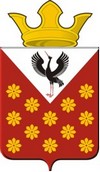 Раздел 1. Решения Думы Краснополянского сельского поселения Российская ФедерацияСвердловская областьБайкаловский районДума Краснополянского сельского поселения 40- заседание   4 - го созываРЕШЕНИЕ30 марта 2021 года  №  202	О   назначении публичных  слушаний о внесении изменений в Устав Краснополянского сельского поселения          Рассмотрев Предложение Прокуратуры Байкаловского района  в порядке статьи 9 Федерального закона  «О Прокуратуре РФ»,  Дума Краснополянского сельского поселения  РЕШИЛА:          1.Назначить публичные слушания о внесении изменений   в Устав Краснополянского сельского поселения.         2. Вынести на публичные слушания следующий проект изменений   в Устав муниципального образования Краснополянское сельское поселение: Абзац  2  пункта 9 статьи 42   после слова «граждан» дополнить словами  «органы прокуратуры.»              3. Решение подлежит официальному опубликованию для публичных слушаний в газете  «Информационный вестник Краснополянского сельского поселения».Председатель Думы  Краснополянского  сельского поселения                                                                                                                                             Е.П. Шутова«30» марта  2021 г.                                      Глава Краснополянского  сельского поселения                                                                                                                                                                      А.Н.Кошелев«30»  марта  2021 г.                  УтвержденоРешением Думы МО Краснополянское сельское поселениеот 14.11.2006 года  № 41Положение  «О порядке учета предложений по проектам решений Думы муниципального образования Краснополянское сельское поселение о принятии Устава (о внесении изменений и (или) дополнений в Устав) Краснополянского сельского поселения и участия граждан в их обсуждении»Проекты решений Думы муниципального образования Краснополянское сельское поселение о принятии Устава (о внесении изменений и (или) дополнений в Устав) Краснополянского сельского поселения (далее – проекты решений) подлежат официальному опубликованию не позднее, чем за 30 дней до дня рассмотрения указанных проектов на заседании Думы Краснополянского сельского поселения с одновременным опубликованием настоящего Положения.Граждане, проживающие на территории Краснополянского сельского поселения и обладающие избирательным правом, вправе принять участие в обсуждении проектов решений путем внесения предложений к указанным проектам. Предложения принимаются администрацией Краснополянского сельского поселения по адресу: 623881 Свердловская область, Байкаловский район, с. Краснополянское, ул. Советская,24, приемная главы.Предложения принимаются в течение 20 дней со дня опубликования проектов Решений и настоящего Положения.Предложения к проектам решений вносятся в письменной форме в виде таблицы поправок:Предложения по проекту решения Думы муниципального образования Краснополянского сельского поселения о принятии Устава (о внесении изменений и (или) дополнений в Устав) Краснополянского сельского поселенияПредложения вносятся только в отношении изменений, содержащихся в проектах решений, и должны соответствовать Конституции Российской Федерации, Федеральному и областному законодательству, не допускать противоречия либо несогласованности с иными положениями Устава Краснополянского сельского поселения, обеспечивать однозначное толкование положений проектов решений и Устава Краснополянского сельского поселения.Предложения, внесенные с нарушением установленных требований, рассмотрению не подлежат.Оргкомитет регистрирует поступившие предложения в отдельном журнале и передает их в течение суток с момента окончания приема предложений юристу администрации.Юрист администрации в течение 5 дней с момента поступления предложений обрабатывает их, анализирует, делает заключение по каждому из поступивших предложений и выносит свои рекомендации.Заключение юриста администрации передается для рассмотрения в Думу Краснополянского сельского поселения. На заседании Думы по вопросу рассмотрения проекта решения юрист докладывает о предложениях, поступивших от граждан, и озвучивает рекомендации.Принятие проекта решения происходит в соответствии с процедурой, закрепленной в Регламенте Думы муниципального образования Краснополянское сельское поселение.________________________________________________________________________________________________________________________________________________________________________Российская ФедерацияСвердловская областьБайкаловский районДума Краснополянского сельского поселения 40 - заседание   4 - го созываРЕШЕНИЕ30 марта 2021 года  №  201О ВНЕСЕНИИ ИЗМЕНЕНИЙ В РЕШЕНИЕ ДУМЫ КРАСНОПОЛЯНСКОГО СЕЛЬСКОГО ПОСЕЛЕНИЯ  № 176 от 25.12.2020 года «О БЮДЖЕТЕ МУНИЦИПАЛЬНОГО ОБРАЗОВАНИЯ   КРАСНОПОЛЯНСКОЕ СЕЛЬСКОЕ ПОСЕЛЕНИЕ   НА 2021 ГОД И ПЛАНОВЫЙ ПЕРИОД 2022 И 2023 ГОДОВ»           На основании Бюджетного кодекса Российской Федерации, Закона Свердловской области от 10.12.2020 № 144-ОЗ «Об областном бюджете на 2021 год и плановый период 2022  и  2023 годов», решения Думы Байкаловского муниципального района Свердловской области  от 25 декабря 2020 года № 284 «О бюджете Байкаловского муниципального района Свердловской области на 2021 год и плановый период 2022 и 2023 годов» с изменениями от 30 марта 2021 года № 321, решения Думы муниципального образования от 27 декабря 2013 года № 24 «Об утверждении Положения о бюджетном процессе в Краснополянском сельском поселении» (с изменениями, внесенными решениями Думы от 25 декабря 2014 года № 81, от 28 декабря 2015 года № 138, от 29 июня 2016 года № 179, от 29 июля 2016 года № 183, от 26 сентября 2017 года № 5, от 27 ноября 2017 года №19, от 25 сентября 2019 года № 111) Дума Краснополянского сельского поселения  РЕШИЛА:                                                                                                                                      Статья 1       Внести в решение Думы Краснополянское сельское поселение от 25 декабря 2020 года № 176 «О бюджете муниципального образования Краснополянское сельское поселение на 2021 год и плановый период 2022 и 2023 годов» (печатное средство «Информационный вестник Краснополянского сельского поселения» за № 1, от 11.01.2021г.)  следующие изменения:Подпункт 1 пункта 1 статьи 1 изложить в следующей редакции:           «1. Установить общий объем доходов муниципального бюджета:1) 67 933,0 тысяч рублей, в том числе объем межбюджетных трансфертов, получаемых из других бюджетов в сумме 48 346,8 тысяч рублей, на 2021 год».                  Подпункт 1 пункта 2 статьи 1 изложить в следующей редакции:           «2. Установить общий объем расходов муниципального бюджета:1)  71 382,7 тысяч рублей на 2021 год».Подпункт 1 статьи 2 изложить в следующей редакции:           «Установить превышение расходов над доходами муниципального бюджета   (дефицит):1) 3 449,7 тысяч рублей на 2021 год».Подпункт 1 статьи 8 изложить в следующей редакции:«Утвердить объем бюджетных ассигнований муниципального Дорожного  фонда:1) 18 743,3 тысяч рублей, в том числе за счет акцизов на нефтепродукты 13200,0 тысяч рублей, за счет межбюджетных трансфертов, предоставленных из бюджета муниципального района 448,6 тысяч рублей, за счет остальных налоговых и неналоговых доходов 5 094,7 тысяч рублей, на 2021 год».Статью 10 изложить в следующей редакции:           «Утвердить распределение межбюджетных трансфертов,предоставляемых другим бюджетам, на 2021 год и плановый период 2022 и 2023 годов (приложение 7), в сумме:1) 1 294,5 тысяч рублей на 2021 год:2) 1 294,5 тысяч рублей на 2022 год;3) 1 294,5 тысяч рублей на 2023 год».Приложения 2,3,4,5,6,10 изложить в следующей редакции:Статья 2     Настоящее решение вступает в силу с момента подписания, подлежит   официальному опубликованию в средствах массовой информации и размещению на официальном сайте МО Краснополянское сельское поселение в сети «Интернет» www.krasnopolynskoe.ru.Статья 3Контроль над выполнением данного решения возложить на постоянную   комиссию по экономической политике и муниципальной собственности (Вялков А.Е.). Председатель Думы  Краснополянского  сельского поселения                                                                                                                                             Е.П. Шутова«30» марта  2021 г.                                      Глава Краснополянского  сельского поселения                                                                                                                                                                      А.Н.Кошелев«30»  марта  2021 г.                 Приложение 3                                           к Решению Думы Краснополянского сельского поселения                № 176 от 25 декабря 2020 года  «О бюджете муниципального образования Краснополянское сельское поселение на 2021 год и плановый период 2022 и 2023 годов»Перечень главных администраторов доходов муниципального бюджета <1*> Примечание. В части доходов, подлежащих зачислению в бюджет сельского поселения.<2*> Примечание. В части безвозмездных поступлений, подлежащих зачислению в бюджет сельского поселения.Приложение 6к решению Думы  Краснополянского сельского поселения№ 176 от 25 декабря 2020 года «О бюджете муниципальногообразования Краснополянское сельское поселение на 2021 год и плановый период 2022 и 2023 годов»Перечень муниципальных программ, подлежащих реализации в 2021 году и плановом периоде 2022 и 2023 годовПриложение 10к решению Думы  Краснополянского сельского поселения№ 176 от 25 декабря  2020 года «О бюджете муниципальногообразования Краснополянское сельское поселение на 2021 год и плановый период 2022 и 2023 годов»Свод источников финансирования дефицита муниципального бюджета на 2021 год и плановый период 2022 и 2023 годов___________________________________________________________________________________________________________________________________________________Свердловская область                                                                                                                                    Байкаловский район      Постановлениеглавы муниципального образованияКраснополянское сельское поселение    от 18  марта  2021 года  № 48Об утверждении административного регламента предоставления муниципальной услуги «Предоставление заключения о соответствии проектной документации плану наземных и подземных коммуникаций на территории муниципального образования Краснополянское сельское поселение»В соответствии Жилищным кодексом Российской Федерации, Федеральным законом от 06.10.2003 № 131-ФЗ «Об общих принципах организации местного самоуправления в Российской Федерации», Федеральным законом от 27.07.2010 № 210-ФЗ «Об организации предоставления государственных и муниципальных услуг», Постановлением Администрации муниципального образования Краснополянское сельское поселение от 14.12.2018 №189 «Об утверждении Порядка разработки и утверждения административных регламентов предоставления муниципальных услуг, Порядка проведения экспертизы проектов административных регламентов предоставления муниципальных услуг», постановляю:1. Утвердить Административный регламент предоставления муниципальной услуги «Предоставление заключения о соответствии проектной документации плану наземных и подземных коммуникаций на территории муниципального образования Краснополянское сельское поселение» (прилагается).2. Опубликовать настоящее Постановление в Информационном вестнике Краснополянского сельского поселения и разместить на сайте муниципального образования в сети «Интернет» www.krasnopolyanskoe.ru3. Контроль за выполнением настоящего постановления оставляю за собой.Глава муниципального образования    Краснополянское сельское поселение                                                                                                                                А.Н. Кошелев                                                                                                                                                                                                                                                                                                                      ПриложениеУтверждено ПостановлениемАдминистрации МОКраснополянское сельское поселениеот 1 апреля 2021 г. №48Административный регламент      предоставления муниципальной услуги    «Предоставление заключения о соответствии проектной документации плану наземных и подземных коммуникаций на территории муниципального образования Краснополянское сельское поселение»Раздел IОбщие положенияГлава 1. Предмет регулирования регламента1. Административный регламент предоставления муниципальной услуги «Предоставление заключения о соответствии проектной документации плану наземных и подземных коммуникаций на территории муниципального образования Краснополянское сельское поселение» (далее - Административный регламент) определяет сроки и последовательность выполнения административных процедур при предоставлении муниципальной услуги по предоставлению заключения о соответствии проектной документации плану наземных и подземных коммуникаций на территории муниципального образования Краснополянское сельское поселение (далее - муниципальная услуга).2. Целью разработки настоящего Административного регламента является повышение качества предоставления муниципальной услуги, в том числе:упорядочение и устранение избыточных административных процедур;сокращение количества документов, представляемых заявителями для предоставления муниципальной услуги;сокращение срока предоставления муниципальной услуги, а также сроков исполнения отдельных административных процедур в процессе предоставления муниципальной услуги.Глава 2. Круг заявителей3. Муниципальная услуга предоставляется физическим и юридическим лицам (гражданам Российской Федерации, иностранным гражданам, лицам без гражданства), в том числе зарегистрированным в качестве индивидуальных предпринимателей (далее - Заявители). 4. От имени заявителей за предоставлением муниципальной услуги могут выступать лица, имеющие право в соответствии с законодательством Российской Федерации, либо в силу наделения их заявителем в порядке, установленном законодательством Российской Федерации, полномочиями выступать от имени заявителей за предоставлением муниципальной услуги (далее – представители заявителей).Глава 3. Требования к порядку информирования о предоставлении муниципальной услуги5. Информирование заявителей о порядке предоставления муниципальной услуги осуществляется непосредственно специалистами Администрации муниципального образования Краснополянское сельское поселение (далее – специалисты Администрации) при личном приеме и по телефону, а также через филиал Государственного бюджетного учреждения Свердловской области "Многофункциональный центр предоставления государственных и муниципальных услуг" (далее - МФЦ) при условии заключения соглашений о взаимодействии между МФЦ и Администрацией муниципального образования Краснополянское сельское поселение (далее – Администрация).6. Информация по вопросам предоставления муниципальной услуги включает следующие сведения:перечень нормативных правовых актов, регулирующих отношения, возникающие в связи с предоставлением муниципальной услуги, с указанием их реквизитов и источников официального опубликования;категории заявителей, которым предоставляется муниципальная услуга;перечень документов, представляемых заявителем для получения муниципальной услуги, требования, предъявляемые к этим документам и их оформлению, включая образцы заполнения форм документов;сроки предоставления муниципальной услуги;порядок и способы подачи документов, представляемых заявителем для получения муниципальной услуги;порядок получения информации заявителем по вопросам предоставления муниципальной услуги, сведений о ходе предоставления муниципальной услуги, в том числе с использованием Единого портала;результаты предоставления муниципальной услуги, порядок направления документа, являющегося результатом предоставления муниципальной услуги;перечень оснований для отказа в предоставлении муниципальной услуги;сведения о месте нахождения (адресе), графике работы, справочных телефонах, адресе официального сайта Администрации в сети "Интернет", а также электронной почты;порядок досудебного (внесудебного) обжалования решений и действий (бездействия) Администрации, а также его должностных лиц;иная информация о порядке предоставления муниципальной услуги.7. Информация о местонахождении, графике работы и справочных телефонах специалистов Администрации, ответственных за предоставление муниципальной услуги, размещается:1) на официальном сайте муниципального образования http://krasnopolyanskoe.ru/ в информационно-телекоммуникационной сети «Интернет» (далее - официальный сайт);2) в федеральной государственной информационной системе «Единый портал государственных и муниципальных услуг (функций)» (далее - Единый портал);3) на информационных стендах в местах предоставления муниципальной услуги.8. Информация, предусмотренная п. 5 настоящего регламента размещается на официальном сайте Администрации в сети "Интернет", информационных стендах в местах предоставления муниципальной услуги в Администрации, на Едином портале.9. Для получения информации по процедуре предоставления муниципальной услуги заинтересованными лицами используются следующие формы консультирования:1) Индивидуальное консультирование личноВремя ожидания заинтересованного лица при индивидуальном устном консультировании не может превышать 15 минут.Индивидуальное устное консультирование каждого заинтересованного лица специалистом Администрации (далее - специалист) не может превышать 15 минут.В случае если для подготовки ответа требуется продолжительное время, специалист Администрации, осуществляющий индивидуальное устное консультирование, обязан предложить заинтересованным лицам обратиться за необходимой информацией в письменном виде либо назначить другое удобное для заинтересованных лиц время для устного консультирования.2) Индивидуальное консультирование по телефонуОтвет на телефонный звонок должен начинаться с информации о наименовании органа, в который позвонил гражданин, фамилии, имени, отчестве (последнее - при наличии) и должности специалиста Администрации, осуществляющего индивидуальное консультирование по телефону.Время разговора не должно превышать 10 минут.В том случае, если специалист Администрации, осуществляющий консультирование по телефону, не может ответить на вопрос по содержанию, связанному с предоставлением муниципальной услуги, он обязан проинформировать заинтересованное лицо об организациях,  либо структурных подразделениях, которые располагают необходимыми сведениями.3) Письменное обращение при условии соблюдения заявителями требований к оформлению письменного обращения, предъявляемых статьей 7 Федерального закона от 02 мая 2006 года № 59-ФЗ "О порядке рассмотрения обращений граждан Российской Федерации".Индивидуальное письменное информирование по процедуре предоставления муниципальной услуги осуществляется специалистом Администрации при обращении заинтересованных лиц путем почтовых отправлений, электронной почтой или через  официальный сайт Администрации.Ответ направляется в письменном виде, электронной почтой либо через официальный сайт Администрации в зависимости от способа обращения заинтересованного лица или способа доставки ответа, указанного в письменном обращении заинтересованного лица.4) Публичное письменное консультированиеПубличное письменное консультирование осуществляется путем размещения информационных материалов на стендах в местах предоставления муниципальной услуги, публикации информационных материалов в средствах массовой информации, включая публикацию на официальном сайте Администрации в сети «Интернет» и на Едином портале.Консультирование путем публикации информационных материалов на официальном сайте, в средствах массовой информации местного уровня осуществляется специалистами Администрации. Администрация направляет информацию в местные средства массовой информации и контролирует ее размещение.10. При личном обращении в МФЦ, а также по письменному обращению и по справочному телефону заявителям предоставляется следующая информация:1) о нормативных правовых актах, регулирующих предоставление муниципальной услуги;2) о перечне и видах документов, необходимых для получения муниципальной услуги;3) о местах нахождения и графиках работы уполномоченных органов, предоставляющих муниципальную услугу, и организаций, обращение в которые необходимо и обязательно для получения муниципальной услуги;4) о сроках предоставления муниципальной услуги;5) о порядке обжалования действий (бездействия) и решений, осуществляемых и принимаемых в ходе оказания муниципальной услуги;6) о ходе предоставления муниципальной услуги (для заявителей, подавших заявление и документы в МФЦ).11. Специалисты Администрации, предоставляющие муниципальную услугу, при ответе на обращения граждан и организаций обязаны:1) При устном обращении заинтересованного лица (по телефону или лично) специалисты, осуществляющие консультирование, дают ответ самостоятельно. Если специалист, к которому обратилось заинтересованное лицо, не может сразу ответить на вопрос самостоятельно, то он может предложить заинтересованному лицу обратиться письменно либо назначить другое удобное для него время консультации, либо переадресовать (перевести) на другого специалиста, или сообщить телефонный номер, по которому можно получить необходимую информацию;2) Специалисты Администрации, осуществляющие консультирование (по телефону или лично), должны корректно и внимательно относиться к заинтересованным лицам. При ответе на телефонные звонки специалист, осуществляющий консультирование, должен назвать фамилию, имя, отчество (последнее - при наличии), занимаемую должность. Во время разговора необходимо произносить слова четко, избегать параллельных разговоров с окружающими людьми и не прерывать разговор по причине поступления звонка на другой аппарат. В конце консультирования специалист, осуществляющий консультирование, должен кратко подвести итоги и перечислить меры, которые надо принять (кто именно, когда и что должен сделать);3) Ответы на письменные обращения даются в простой, четкой и понятной форме в письменном виде и должны содержать:ответы на поставленные вопросы;должность, фамилию и инициалы лица, подписавшего ответ;фамилию и инициалы исполнителя;наименование структурного подразделения - исполнителя;номер телефона исполнителя;4) Специалист Администрации не вправе осуществлять консультирование заинтересованных лиц, выходящее за рамки информирования о стандартных процедурах и условиях оказания муниципальной услуги и влияющее прямо или косвенно на индивидуальные решения заинтересованных лиц.Ответ на письменное обращение направляется по почте на адрес заинтересованного лица в срок, не превышающий 30 календарных дней со дня поступления письменного обращения за информацией.Ответ на обращение, поступившее по электронной почте, направляется на адрес электронной почты заявителя в срок, не превышающий 30 календарных дней со дня поступления обращения.12. При отсутствии у специалиста Администрации, принявшего звонок, возможности самостоятельно ответить на поставленные вопросы телефонный звонок необходимо переадресовать (перевести) другому специалисту Администрации. В случае невозможности перевода звонка или ответа другого специалиста Администрации обратившемуся гражданину специалист Администрации, принявший звонок, обязан сообщить номер телефона, по которому можно получить необходимую информацию.Раздел II Стандарт предоставления муниципальной услугиГлава 4. Наименование муниципальной услуги13. Предоставление заключения о соответствии проектной документации плану наземных и подземных коммуникаций на территории муниципального образования Краснополянское сельское поселение.Глава 5. Наименование исполнительного органа местного самоуправления, предоставляющего муниципальную услугу, организаций, обращение в которые необходимо для предоставления муниципальной услуги14. Муниципальная услуга предоставляется Администрацией муниципального образования Краснополянское сельское поселение.15. При наличии Соглашения между Администрацией и МФЦ, услуга предоставляется также МФЦ. МФЦ по месту жительства заявителя - в части приема и (или) выдачи документов на предоставление муниципальной услуги (при условии заключения соглашений о взаимодействии с МФЦ).16. В соответствии с пунктом 3 части 1 статьи 7 Федерального закона от 27 июля 2010 года № 210-ФЗ "Об организации предоставления государственных и муниципальных услуг" запрещается требовать от заявителя осуществления действий, в том числе согласований, необходимых для получения муниципальной услуги и связанных с обращением в иные государственные органы, органы местного самоуправления и организации, за исключением получения услуг, включенных в перечень услуг, которые являются необходимыми и обязательными для предоставления муниципальных услуг, утвержденный нормативным правовым актом органа местного самоуправления.Глава 6. Описание результата предоставления муниципальной услуги17. Результатом предоставления муниципальной услуги является:1) предоставление заключения о соответствии проектной документации плану наземных и подземных коммуникаций на территории муниципального образования Краснополянское сельское поселение (далее – Заключение) в форме постановления Главы муниципального образования Краснополянское сельское поселение;2) мотивированный письменный отказ в предоставлении заключения.Глава 7. Сроки предоставления муниципальной услуги, в том числе с учетом необходимости обращения в организации, участвующие в предоставлении муниципальной услуги, срок приостановления предоставления муниципальной услуги в случае, если возможность приостановления предусмотрена законодательством Российской Федерации, в том числе нормативными правовыми актами Свердловской области, срок выдачи (направления) документов, являющихся результатом предоставления муниципальной услуги18. Срок предоставления муниципальной услуги: 10 рабочих дней со дня регистрации заявления о предоставлении муниципальной услуги 19. Приостановление предоставления муниципальной услуги законодательством не предусмотрено.Глава 8. Перечень нормативных правовых актов, регулирующих отношения, возникающие в связи с предоставлением муниципальной услуги20. Перечень нормативных правовых актов, регулирующих предоставление муниципальной услуги, с указанием их реквизитов и источников официального опубликования размещается:на официальном сайте Администрации в сети "Интернет" по адресу: http://krasnopolyanskoe.ru/. в информационно-телекоммуникационных сетях общего пользования (в том числе в Федеральном реестре и на Едином портале http://www.gosuslugi.ru).21. Орган, предоставляющий услугу, обеспечивает размещение и актуализацию перечня указанных нормативных правовых актов на своем официальном сайте в сети Интернет, а также в соответствующем разделе регионального реестра.Глава 9. Исчерпывающий перечень документов, необходимых в соответствии с нормативными правовыми актами для предоставления муниципальной услуги, и услуг, которые являются необходимыми и обязательными для предоставления муниципальной услуги, подлежащих представлению заявителем, способы их получения заявителем, в том числе в электронной форме, порядок их представления22. Исчерпывающий перечень документов, необходимых для предоставления муниципальной услуги:1) Заявление о предоставлении муниципальной услуги по форме, приведенной в Приложении № 1 к настоящему Регламенту.2) Копия документа, удостоверяющего личность Заявителя (Заявителей), являющегося физическим лицом, либо личность представителя физического или юридического лица.3) Копия документа, удостоверяющего права (полномочия) представителя физического или юридического лица, если с заявлением обращается представитель Заявителя (Заявителей).4) проектная документация на строительство, реконструкцию, капитальный ремонт объектов капитального строительства:- пояснительная записка;- схема планировочной организации земельного участка, выполненная в соответствии с градостроительным планом земельного участка, с обозначением места размещения объекта капитального строительства, подъездов и проходов к нему, границ зон действия публичных сервитутов, объектов археологического наследия;- схема планировочной организации земельного участка, подтверждающая расположение линейного объекта в пределах красных линий, утвержденных в составе документации по планировке территории применительно к линейным объектам;- схемы, отображающие архитектурные решения;- сведения об инженерном оборудовании, сводный план сетей инженерно- технического обеспечения с обозначением мест подключения (технологического присоединения) проектируемого объекта капитального строительства к сетям инженерно-технического обеспечения;- проект организации строительства объекта капитального строительства; проект организации работ по сносу или демонтажу объектов- капитального строительства, их частей;- результаты инженерных изысканий для подготовки проектной документации строительства, реконструкции объектов капитального строительства:- материалы инженерно-геодезических изысканий (инженерно- геологические условия района, площадки, участка, трассы проектируемого строительства, включая рельеф, геологическое строение, геоморфологические и гидрогеологические условия);- состав, состояние и свойства грунтов, геологические и инженерно- геологические процессы;- материалы инженерно-гидрометеорологических изысканий.23. При заполнении заявления не допускаются исправления, подчистки, приписки, использование сокращений слов и аббревиатур (за исключением используемых в организационно-правовой форме юридического лица (индивидуального предпринимателя) и названии организации) и иные неоговоренные исправления.24. Копии документов, указанные в п.22 настоящего регламента, заверяются подписью и печатью владельца транспортного средства или нотариально.25. Заявление и документы, необходимые для предоставления муниципальной услуги, указанные в п. 22 настоящего регламента, представляются в Администрацию посредством:- личного обращения заявителя и (или) через МФЦ;- путем почтового отправления заказным письмом с уведомлением о вручении и описью вложения. В этом случае факт представления этих документов в уполномоченный орган удостоверяет уведомление о вручении почтового отправления с описью направленных документов. В случае направления документов путем почтового отправления копии документов и заявление должны быть нотариально удостоверены;- с использованием информационно-телекоммуникационных технологий, включая использование Единого портала, и других средств информационно-телекоммуникационных технологий в случаях и порядке, установленных законодательством Российской Федерации, в форме электронных документов при наличии технической возможности.Глава 10. Исчерпывающий перечень документов, необходимых в соответствии с нормативными правовыми актами для предоставления муниципальной услуги, которые находятся в распоряжении государственных органов, органов местного самоуправления и иных органов, участвующих в предоставлении муниципальных услуг, и которые заявитель вправе представить, а также способы их получения заявителями, в том числе в электронной форме, порядок их представления26. Документы (сведения), необходимые для предоставления муниципальной услуги, которые находятся в распоряжении государственных органов, органов местного самоуправления и иных организаций отсутствуют.Глава 11. Указание на запрет требовать от заявителя представления документов и информации или осуществления действий27. Специалист администрации, МФЦ в процессе предоставления муниципальной услуги не вправе требовать от заявителя:1) представления документов и информации или осуществление действий, представление или осуществление которых не предусмотрено нормативными правовыми актами, регулирующими отношения, возникающие в связи с предоставлением муниципальной услуги;2) представления документов и информации, которые в соответствии с нормативными правовыми актами Российской Федерации, нормативными правовыми актами Правительства Свердловской области и правовыми актами органов местного самоуправления находятся в распоряжении органов местного самоуправления, предоставляющих муниципальную услугу, и (или) подведомственных органам местного самоуправления организаций, участвующих в предоставлении муниципальных услуг, за исключением документов, указанных в части 6 статьи 7 Федерального закона от 27 июля 2010 N 210-ФЗ "Об организации предоставления государственных и муниципальных услуг".3) представления документов и информации, отсутствие и (или) недостоверность которых не указывались при первоначальном отказе в приеме документов, необходимых для предоставления муниципальной услуги, либо в предоставлении муниципальной услуги, за исключением следующих случаев, предусмотренных пунктом 4 части 1 статьи 7 Федерального закона N 210-ФЗ.28. При предоставлении муниципальной услуги запрещается:1) отказывать в приеме запроса и иных документов, необходимых для предоставления муниципальной услуги, в случае, если запрос и документы, необходимые для предоставления муниципальной услуги, поданы в соответствии с информацией о сроках и порядке предоставления муниципальной услуги, опубликованной на Едином портале, либо на официальном сайте Администрации в сети Интернет;2) отказывать в предоставлении муниципальной услуги в случае, если запрос и документы, необходимые для предоставления муниципальной услуги, поданы в соответствии с информацией о сроках и порядке предоставления муниципальной услуги, опубликованной на Едином портале либо на официальном сайте Администрации в сети Интернет;3) требовать от заявителя представления документов, подтверждающих внесение заявителем платы за предоставление муниципальной услуги.29. При предоставлении муниципальной услуги по экстерриториальному принципу Администрация не вправе требовать от заявителя (представителя заявителя) или МФЦ предоставления документов на бумажных носителях, если иное не установлено федеральными законами и принимаемыми в соответствии с ними актами Правительства Российской Федерации, законами Свердловской области и принимаемыми в соответствии с ними актами высшего исполнительного органа государственной власти Свердловской области.Глава 12. Исчерпывающий перечень оснований для отказа в приеме документов, необходимых для предоставления муниципальной услуги, возврата заявления и документов, необходимых для предоставления муниципальной услуги без рассмотрения30. Основания для отказа в приеме документов, необходимых для предоставления муниципальной услуги:заявление подписано лицом, не имеющим полномочий на подписание данного заявления;к заявлению не приложены документы, соответствующие требованиям п.22 настоящего Административного регламента.представленные в заявлении сведения не поддаются прочтению.представленные документы, имеют исправления, подчистки, приписки, использование сокращений слов и аббревиатур (за исключением используемых в организационно-правовой форме юридического лица (индивидуального предпринимателя) и названии организации) и иные неоговоренные исправления.заявитель обратился в не приёмное время.31. После устранения оснований для отказа в приеме документов заявитель вправе обратиться повторно для получения муниципальной услуги.Глава 13. Исчерпывающий перечень оснований для приостановления или отказа в предоставлении муниципальной услуги32. Оснований для приостановления предоставления муниципальной услуги не предусмотрено.33. В предоставлении муниципальной услуги отказывается в следующих случаях:1) с заявлением обращается лицо, не уполномоченное в соответствии с законодательством Российской Федерации представлять интересы заявителя.2) форма поданного заявителем заявления не соответствует форме заявления, установленной настоящим Регламентом (Приложение № 1 к настоящему Регламенту).3) отсутствуют документы, предусмотренные пунктом 22 настоящего Регламента.4) при отсутствии сведений о существующих подземных инженерных сетях, проходящих по данному земельному участку.34. После устранения оснований для отказа в предоставлении муниципальной услуги заявитель вправе обратиться повторно для получения муниципальной услуги.Глава 14. Перечень услуг, которые являются необходимыми и обязательными для предоставления муниципальной услуги, в том числе сведения о документе (документах), выдаваемом (выдаваемых) организациями, участвующими в предоставлении муниципальной услуги35. Предоставление услуг, являющихся необходимыми и обязательными для предоставления муниципальной услуги, не требуется.Глава 15. Порядок, размер и основание взимания государственной пошлины или иной платы, взимаемой за предоставление муниципальной услуги36. Муниципальная услуга предоставляется без взимания государственной пошлины или иной платы.37. В случае внесения изменений в выданный по результатам предоставления муниципальной услуги документ, направленных на исправление ошибок, допущенных по вине органа и (или) должностного лица, многофункционального центра и (или) работника многофункционального центра, плата с заявителя не взимается.Глава 16. Максимальный срок ожидания в очереди при подаче запроса о предоставлении муниципальной услуги, услуги, предоставляемой организацией, участвующей в предоставлении муниципальной услуги, и при получении результата предоставления таких услуг38. Максимальный срок ожидания в очереди при подаче запроса о предоставлении муниципальной услуги и при получении результата муниципальной услуги не должен превышать 15 минут.Ветераны Великой Отечественной войны, ветераны боевых действий, инвалиды Великой Отечественной войны и инвалиды боевых действий, инвалиды I и II групп, их законные представители, семьи, имеющие детей-инвалидов, граждане, подвергшиеся воздействию радиации вследствие катастрофы на Чернобыльской АЭС, принимаются вне очереди.Глава 17. Срок и порядок регистрации запроса заявителя о предоставлении муниципальной услуги и услуги, предоставляемой организацией, участвующей в предоставлении муниципальной услуги, в том числе в электронной форме39. Документы, представленные в Администрацию заявителем (иным лицом на основании доверенности, выданной заявителем), а также направленные почтовым отправлением либо в форме электронных документов, подписанных усиленной квалифицированной электронной подписью, с использованием сети "Интернет", в том числе через Единый портал, регистрируются не позднее 1 рабочего дня со дня его получения специалистом Администрации, ответственным за ведение делопроизводства.Глава 18. Требования к помещениям, в которых предоставляется государственная услуга, к залу ожидания, местам для заполнения запросов о предоставлении муниципальной услуги, информационным стендам с образцами их заполнения и перечнем документов, необходимых для предоставления каждой муниципальной услуги, размещению и оформлению визуальной, текстовой и мультимедийной информации о порядке предоставления такой услуги, в том числе к обеспечению доступности для инвалидов указанных объектов в соответствии с законодательством Российской Федерации о социальной защите инвалидов40. Наличие отдельного входа для доступа заявителей в помещение, в котором расположен орган, предоставляющий муниципальную услугу, определяется с учетом особенностей организации деятельности по предоставлению муниципальной услуги.При наличии возможности на территории, прилегающей к зданию, в котором расположен орган, предоставляющий муниципальную услугу, должны быть места для парковки автотранспортных средств. Количество парковочных мест определяется исходя из численности граждан, обращающихся в течение рабочего времени за предоставлением муниципальной услуги, включая подачу соответствующих заявлений и необходимых документов.41. На центральном входе в помещение органа, предоставляющего муниципальную услугу, должна быть оборудована информационная табличка, содержащая наименование органа, предоставляющего муниципальную услугу, и режим работы.42. Помещения, предназначенные для ожидания заявителями очереди на представление или получение документов, оборудуются информационными стендами, содержащими информацию, предусмотренную пунктом 3.2. настоящего Административного регламента.43. В помещениях органов, предоставляющих муниципальную услугу, оборудуются места для посетителей, которые включают в себя места для ожидания, информирования, приема заявителей.44. Площадь мест ожидания и количество посадочных мест зависят от численности заявителей, ежедневно обращающихся в орган, предоставляющий муниципальную услугу, за предоставлением муниципальной услуги.45. Помещения для ожидания оборудуются стульями (банкетками), столами (стойками). Количество мест определяется исходя из возможности их размещения в конкретном органе, предоставляющем муниципальную услугу.46. Прием заявителей осуществляется в специально выделенных для этих целей помещениях, в порядке живой очереди, а также может осуществляться с помощью электронной системы управления очередью.При наличии технической возможности прием граждан ведется с помощью электронной системы управления очередью, при этом учитываются заявители, направившие заявление посредством Единого портала.47. Помещения для приема заявителей должны соответствовать комфортным условиям для посетителей и оптимальным условиям работы специалистов с заявителями, быть оборудованы табличками с указанием номера кабинета (окна), фамилии, имени, отчества (при наличии) и должности специалиста, осуществляющего прием заявителей.48. Рабочие места специалистов, осуществляющих прием заявителей, должны быть оборудованы персональным компьютером с возможностью доступа к необходимым информационным базам данных, печатающим устройствам.49. Для осуществления приема граждан-инвалидов создаются необходимые условия:1) оборудование помещения пандусами, специальными ограждениями и перилами, обеспечивающими беспрепятственный вход, передвижение и разворот инвалидных колясок;2) сопровождение инвалидов, имеющих стойкие расстройства функции зрения и самостоятельного передвижения, и оказание им помощи в помещении, где предоставляется государственная услуга;3) надлежащее размещение оборудования и носителей информации, необходимых для обеспечения беспрепятственного доступа к помещениям, где предоставляется государственная услуга, с учетом ограничений жизнедеятельности;4) допуск в помещения, где предоставляется государственная услуга, собаки-проводника;5) оказание помощи в преодолении барьеров, мешающих получению государственной услуги наравне с другими лицами.50. В случае невозможности полностью приспособить объект с учетом потребности инвалида ему обеспечивается доступ к месту предоставления государственной услуги либо, когда это возможно, ее предоставление по месту жительства инвалида или в дистанционном режиме.Глава 19. Показатели доступности и качества муниципальной услуги, в том числе количество взаимодействий заявителя с должностными лицами при предоставлении муниципальной услуги и их продолжительность, возможность получения муниципальной услуги в многофункциональном центре предоставления государственных и муниципальных услуг, возможность либо невозможность получения муниципальной услуги в любом территориальном подразделении органа, предоставляющего государственную услугу по выбору заявителя (экстерриториальный принцип), возможность получения информации о ходе предоставления муниципальной услуги, в том числе с использованием информационно-коммуникационных технологий51. Показателями доступности и качества муниципальной услуги являются:1) возможность получения информации о ходе предоставления муниципальной услуги, лично или с использованием информационно-коммуникационных технологий;2) возможность обращения за предоставлением муниципальной услуги через МФЦ и в электронной форме;3) возможность (невозможность) получения муниципальной услуги в любом территориальном подразделении органа, предоставляющего муниципальную услугу по выбору заявителя;4) создание инвалидам всех необходимых условий доступности муниципальных услуг в соответствии с требованиями, установленными законодательными и иными нормативными правовыми актами;5) комфортность ожидания и получения муниципальной услуги (техническая оснащенность, санитарно-гигиенические условия помещения (освещенность, просторность, отопление)), эстетическое оформление, комфортность организации процесса (отношение специалистов отделов к заявителю: вежливость, тактичность);6) бесплатность получения муниципальной услуги;7) транспортная и пешеходная доступность;8) режим работы Администрации;9) возможность обжалования действий (бездействия) и решений, осуществляемых и принятых в ходе предоставления муниципальной услуги в досудебном и в судебном порядке;10) оперативность предоставления муниципальной услуги (соответствие стандарту времени, затраченного на подготовку необходимых документов, ожидание предоставления муниципальной услуги, непосредственное получение муниципальной услуги);11) точность обработки данных, правильность оформления документов;12) компетентность специалистов, осуществляющих предоставление муниципальной услуги (профессиональная грамотность);13) количество обоснованных жалоб.52. При предоставлении муниципальной услуги взаимодействие заявителя с должностными лицами Администрации осуществляется не более двух раз в следующих случаях:- при приеме заявления;- при получении результата муниципальной услуги.В каждом случае время, затраченное заявителем при взаимодействиях с должностными лицами при предоставлении муниципальной услуги, не должно превышать 15 минут.Глава 20. Иные требования, в том числе учитывающие особенности предоставления муниципальной услуги в многофункциональных центрах предоставления государственных и муниципальных услуг, особенности предоставления муниципальной услуги по экстерриториальному принципу и особенности предоставления муниципальной услуги в электронной форме53. При обращении заявителя за предоставлением муниципальной услуги в МФЦ сотрудник МФЦ осуществляет действия, предусмотренные Административным регламентом и соглашением о взаимодействии, заключенным между МФЦ и Администрацией.54. Электронные документы, подписанные квалифицированными электронными подписями соответствующих лиц, могут передаваться нотариусом другим физическим или юридическим лицам путем создания пакета электронных документов, подписанных квалифицированной электронной подписью нотариуса и передачи его с использованием информационно-телекоммуникационных сетей. Электронные документы принимаются к передаче при условии, что квалифицированная электронная подпись лица, от которого исходят электронные документы, проверена и подтверждена принадлежность данной подписи этому лицу в соответствии с Федеральным законом от 06 апреля 2011 N 63-ФЗ "Об электронной подписи".Раздел IIIСостав, последовательность и сроки выполнения административных процедур (действий), требования к порядку их выполнения, в том числе особенности выполнения административных процедур (действий) в электронной форме, а также особенности выполнения административных процедур (действий) в многофункциональных центрах предоставления государственных и муниципальных услугГлава 21. Перечень административных процедур55. Муниципальная услуга включает в себя следующие административные процедуры:1) Прием и регистрация заявления и предоставленных документов.2) Рассмотрение представленных документов и принятие решения.3) выдача (направление) результата предоставления услуги заявителю.Глава 22. Порядок осуществления административных процедур в электронной форме, в том числе с использованием федеральной государственной информационной системы Единый портал:56. Заявление в форме электронного документа может быть направлено заявителем в Администрацию по выбору заявителя:- путем заполнения формы запроса, размещенной на Едином портале государственных и муниципальных услуг (www.gosuslugi.ru), посредством отправки через личный кабинет;- путем направления электронного документа на официальную электронную почту Администрации.57. Для подачи заявления в электронном виде с использованием Единого портала заявителю необходимо:- зарегистрироваться на Едином портале, получить личный пароль и логин для доступа в раздел "Личный кабинет пользователя";- заполнить форму заявления в электронном виде;- загрузить предварительно отсканированные в формате PDF копии документов, перечисленных в п. 22 настоящего регламента;- подтвердить необходимость получения услуги, выбрав пункт меню "Подать заявление".58. Заявитель вправе представить с заявлением документы, перечисленные в пункте 26  настоящего регламента.59. Заявление в форме электронного документа подписывается по выбору заявителя (если заявителем является физическое лицо):- электронной подписью заявителя (представителя заявителя);- усиленной квалифицированной электронной подписью заявителя (представителя заявителя).60. Заявление от имени юридического лица заверяется по выбору заявителя электронной подписью либо усиленной квалифицированной электронной подписью (если заявителем является крестьянское (фермерское хозяйство)):- лица, действующего от имени юридического лица без доверенности;- представителя юридического лица, действующего на основании доверенности, выданной в соответствии с законодательством Российской Федерации.61. При подаче заявления в форме электронного документа к нему прилагаются документы, перечисленные в п. 22 настоящего регламента.62. Заявитель вправе представить с заявлением документы, перечисленные в пункте 26 настоящего регламента.63. К заявлению прилагается копия документа, удостоверяющего личность заявителя (удостоверяющего личность представителя заявителя, если заявление представляется представителем заявителя) в виде электронного образа такого документа.64. Представления копии документа, удостоверяющего личность заявителя или представителя заявителя, не требуется в случае представления заявления посредством отправки через личный кабинет Единого портала, а также если заявление подписано усиленной квалифицированной электронной подписью.65. В случае представления заявления представителем заявителя, действующим на основании доверенности, к заявлению также прилагается доверенность в виде электронного образа такого документа.66.  Информирование о ходе предоставления муниципальной услуги осуществляется путем направления уведомления на электронный адрес заявителя, указанный в заявлении о предоставлении муниципальной услуги.67. Получение заявителем результата предоставления муниципальной услуги осуществляется также путем направления на электронный адрес заявителя образа документа, являющегося результатом предоставления муниципальной услуги, либо направления уведомления о необходимости явиться для подписания и/или получения документов, являющихся результатом предоставления муниципальной услуги.Глава 23. Порядок административных процедур (действий) по предоставлению муниципальной услуги, выполняемых МФЦ в соответствии с соглашением о взаимодействии между Администрацией и МФЦ, заключенным в установленном порядке:68. По предоставлению муниципальной услуги МФЦ осуществляет следующие действия:- информирование заявителей о порядке предоставления муниципальной услуги Администрацией через МФЦ;- информирование заявителей о месте нахождения, режиме работы и контактных телефонах специалистов Администрации, участвующих в предоставлении муниципальной услуги;- прием письменных заявлений о предоставлении муниципальной услуги;- передачу принятых письменных заявлений и документов, необходимых для предоставления муниципальной услуги, специалисту;- выдачу результата предоставления услуги.69.  Для получения муниципальной услуги заявители представляют в МФЦ заявление и документы, необходимые для предоставления муниципальной услуги, в соответствии с пунктом 22 настоящего Регламента.При подаче заявления в МФЦ, лицом, ответственным за выполнение административной процедуры по приему заявления и документов, необходимых для предоставления муниципальной услуги, является сотрудник МФЦ.При оформлении заявления на предоставление муниципальной услуги, сотрудником МФЦ осуществляется Проверка наличия у заявителя документа, удостоверяющего личность. Документ после проверки возвращается заявителю. Копия документа, удостоверяющего личность, заверяется сотрудником МФЦ и прилагается к заявлению.При подаче заявления представителем заявителя, сотрудник МФЦ проверяет личность представителя по документу, удостоверяющему личность, проверяет полномочия представителя и заверяет копию доверенности. При отсутствии документа, удостоверяющего личность заявителя, прием письменного заявления заявителя в МФЦ не производится, заявление в Администрацию не передается.Сотрудник МФЦ выдает заявителю один экземпляр запроса на организацию предоставления муниципальной услуги с указанием перечня принятых документов, даты приема в МФЦ и плановой даты получения результата услуги.Сотрудник МФЦ проверяет правильность и полноту заполнения заявления, проверяет комплектность приложенных к нему документов, регистрирует принятое заявление путем проставления прямоугольного штампа с регистрационным номером МФЦ. Сотрудник МФЦ также ставит дату приема и личную подпись.В случае, когда заявитель представляет копию документа с предъявлением оригинала, сотрудник МФЦ сверяет копию с оригиналом, заверяет копию документа и возвращает оригинал заявителю.70. Принятые от заявителя заявление и документы передаются специалисту администрации на следующий рабочий день после приема в МФЦ по ведомости приема-передачи, оформленной передающей стороной в двух экземплярах (по одной для каждой из сторон). При приеме документов проверяется правильность заполнения заявления и комплектность приложенных к заявлению документов. В случае если к заявлению не приложены документы, обозначенные в заявлении как прилагаемые, прием документов Администрацией от МФЦ не производится.71. Специалист администрации передает в МФЦ для организации выдачи заявителю результат предоставления муниципальной услуги и ответы, подготовленные в соответствии с административными процедурами, по ведомости приема-передачи, оформленной передающей стороной, в двух экземплярах (по одной для каждой из сторон), в сроки не позднее чем за 1 день до окончания срока их направления (вручения) заявителю.72. Срок оказания муниципальной услуги исчисляется с момента регистрации обращения заявителя в Администрации.Глава 24. Прием и регистрация заявления и предоставленных документов73. Основанием для начала административной процедуры является обращение заявителя в Администрацию или МФЦ о предоставлении разрешения на ввод в эксплуатацию, и необходимыми документами, указанными в пункте 22 настоящего административного регламента.74. Ответственный специалист, осуществляющий прием документов, выполняет следующие действия:1) проверяет документы, удостоверяющие личность заявителя (представителя заявителя), проверяет полномочия представителя заявителя действовать от имени заявителя (в случае обращения представителя заявителя);2) проверяет представленные документы, удостоверяясь в том, что:- фамилии, имена и отчества физических лиц, адреса их мест жительства написаны полностью;- в документах нет подчисток, приписок, зачеркнутых слов и иных неоговоренных исправлений;- документы не имеют серьезных повреждений, наличие которых не позволяет однозначно истолковать их содержание;3) сверяет представленные экземпляры подлинников и копий документов (в случае если заявитель не представил нотариально заверенные копии документов), и возвращает подлинники документов заявителю;4) при наличии оснований для отказа в приеме документов, указанных в п.30   настоящего административного регламента, специалист устно отказывает в приеме документов, указывает заявителю на содержание выявленных недостатков, разъясняет его право на повторную подачу документов после устранения выявленных недостатков.Если заявитель настаивает на приеме заявления и иных документов, специалист принимает от заявителя представленный пакет документов вместе с заявлением. При этом в заявлении проставляется отметка о получении неполного пакета документов и (или) о наличии иных недостатков в представленных заявителем документах. Заявителю разъясняются причины, по которым ему будет отказано в предоставлении муниципальной услуги.5) информирует заявителя устно о сроках и способах получения результата предоставления услуги;6) регистрирует поступившее заявление в соответствующем журнале учета заявлений о выдаче разрешений на ввод в эксплуатацию объектов капитального строительства.В случае поступления заявления и документов, указанных в пунктах 22 настоящего регламента, по почте специалист за прием заявления и документов, осуществляет действия, указанные в подпунктах 2 - 6 настоящего пункта.75.  Максимальное время, затраченное на административное действие по приему и регистрации заявления, не должно превышать 15 минут.76. Результатом административной процедуры является регистрация заявления и документов либо возврат заявления и документов.Глава 25. Рассмотрение заявления, предоставленных документов и принятие решения77.  При предоставлении необходимых документов или сведений, содержащихся в них, заявление с документами в течение одного рабочего дня направляется на рассмотрение специалисту Администрации, ответственному за предоставление муниципальной услуги (Далее – Специалист Администрации).78. Специалист Администрации устанавливает предмет обращения, личность Заявителя, его полномочия и проверяет наличие всех необходимых документов согласно п. 22  настоящего Регламента.79. Специалист Администрации рассматривает представленные документы на полноту и непротиворечивость представленных сведений в течение трех рабочих дней с момента регистрации заявления, принимает решение о подготовке проекта постановления Главы о предоставлении заключения о соответствии проектной документации плану наземных и подземных коммуникаций на территории муниципального образования Краснополянское сельское поселение или уведомления об отказе в предоставлении муниципальной услуги.80. В случае принятия решения о предоставлении заключения о соответствии проектной документации плану наземных и подземных коммуникаций на территории муниципального образования Краснополянское сельское поселение специалист Администрации готовит проект Постановления Главы.81. В случае принятия решения об отказе в предоставлении муниципальной услуги специалист Администрации готовить проект уведомления об отказе с разъяснением причин отказа. 82. Подготовленные проекты в течении рабочего дня передаются Главе для согласования и подписания. 83. Результатом предоставления муниципальной услуги является подписанное постановление Главы о предоставлении заключения о соответствии проектной документации плану наземных и подземных коммуникаций на территории муниципального образования Краснополянское сельское поселение, либо уведомление об отказе в предоставлении муниципальной услуги. Глава 26. Выдача (направление) результата предоставления услуги заявителю84. Юридическим фактом, являющимся основанием для начала исполнения административной процедуры является подписанное и зарегистрированное  постановление Главы о предоставлении заключения о соответствии проектной документации плану наземных и подземных коммуникаций на территории муниципального образования Краснополянское сельское поселение, либо уведомление об отказе в предоставлении муниципальной услуги.85. Результат предоставления муниципальной услуги выдается (направляется) заявителю способом, указанным в заявлении. 86. Ответственный исполнитель Администрации, при наличии контактного телефона заявителя приглашает заявителя для получения результата муниципальной услуги по телефону, либо направляет уведомление посредством почтового отправления или электронной почты по адресу, указанному в заявлении. 87. Максимальный срок выполнения административной процедуры составляет не более 2 рабочих дней с даты регистрации результата предоставления муниципальной услуги. 88. Критерием принятия решения является наличие подписанного и зарегистрированного результата предоставления муниципальной услуги. 89. Результатом выполнения административной процедуры является получение заявителем решения о присвоении (об отказе в присвоении) объекту адресации адреса или аннулировании его адреса. 90. Способ фиксации результата выполнения административной процедуры - отметка заявителя в Журнале исходящей корреспонденции в получении экземпляра документа.Глава 27. Исправление допущенных опечаток и ошибок в выданных в результате предоставления муниципальной услуги документах91. Исправление допущенных опечаток и (или) ошибок в выданных в результате предоставления муниципальной услуги документах осуществляется по заявлению заявителя, составленному в произвольной форме.92. Заявление об исправлении допущенных опечаток и (или) ошибок рассматривается специалистом Администрации, ответственным за предоставление муниципальной услуги, в течение 3 рабочих дней с даты регистрации заявления.93. В случае выявления допущенных опечаток и (или) ошибок в выданных в результате предоставления муниципальной услуги документах специалист Администрации, ответственный за предоставление муниципальной услуги, осуществляет замену указанных документов в срок, не превышающий 5 рабочих дней с даты регистрации заявления.94. В случае отсутствия опечаток и (или) ошибок в выданных в результате предоставления муниципальной услуги документах специалист Администрации, ответственный за предоставление муниципальной услуги, письменно сообщает заявителю об отсутствии таких опечаток и (или) ошибок в срок, не превышающий 5 рабочих дней с даты регистрации заявления. 95. Результатом выполнения административной процедуры является замена документов, в которых выявлены опечатки или ошибки либо об отказе в исправлении допущенных опечаток и ошибок в выданных в результате предоставления муниципальной услуги документах.96. Способом фиксации результата выполнения административной процедуры является регистрация документов, в которых выявлены опечатки или ошибки либо об отказе в исправлении допущенных опечаток и ошибок в выданных в результате предоставления муниципальной услуги документах, и направление заявителю.Раздел IVФормы контроля за исполнением регламентаГлава 28. Порядок осуществления текущего контроля за соблюдением и исполнением ответственными должностными лицами положений регламента и иных нормативных правовых актов, устанавливающих требования к предоставлению муниципальной услуги, а также принятием ими решений97. Текущий контроль осуществляется постоянно специалистом Администрации, предоставляющим муниципальную услугу, по каждой процедуре в соответствии с установленными Административным регламентом содержанием и сроками действий, а также путем проведения уполномоченными должностными лицами проверок исполнения специалистом Администрации, предоставляющим муниципальную услугу, положений Административного регламента, иных нормативных правовых актов Российской Федерации.98. Для текущего контроля используются сведения, полученные в электронной базе данных, служебная корреспонденция, устная и письменная информация специалистов Администрации, осуществляющих регламентируемые действия, книги учета соответствующих документов.99. О случаях и причинах нарушения сроков и содержания административных процедур ответственные за их осуществление специалисты Администрации немедленно информируют Главу муниципального образования (или лицо его замещающее), а также осуществляют срочные меры по устранению нарушений.Глава 29. Порядок и периодичность осуществления плановых и внеплановых проверок полноты и качества предоставления муниципальной услуги, в том числе порядок и формы контроля за полнотой и качеством предоставления муниципальной услуги100. Контроль за полнотой и качеством предоставления муниципальной услуги включает в себя проведение плановых и внеплановых проверок, в том числе проверок по конкретному обращению заявителя. При проверке рассматриваются все вопросы, связанные с предоставлением муниципальной услуги.101. Периодичность проведения плановых проверок полноты и качества предоставления муниципальной услуги устанавливается в соответствии с решением Главы муниципального образования, заместителя Главы администрации, коллегиального представительного органа, Администрации муниципального образования.102. Внеплановые проверки полноты и качества предоставления муниципальной услуги проводятся заместителем Главы администрации, или иным должностным лицом, назначенным ответственным за проведение проверки, на основании жалоб заявителей на решения или действия (бездействие) должностных лиц Администрации, принятые или осуществленные ими в ходе предоставления муниципальной услуги.103. Рассмотрение жалобы заявителя осуществляется в порядке, предусмотренном разделом V настоящего регламента.104. В случае проведения внеплановой проверки по конкретному обращению заявителя, обратившемуся заявителю направляется информация о результатах проведенной проверки и о мерах, принятых в отношении виновных лиц.105. Результаты проверки оформляются в виде акта, в котором отмечаются выявленные нарушения и указываются предложения по их устранению. Акт подписывается лицами, участвующими в проведении проверки.106. По результатам проведения проверок полноты и качества предоставления муниципальной услуги в случае выявления нарушений прав заявителей виновные лица привлекаются к ответственности в соответствии с действующим законодательством Российской Федерации.107. Контроль за выполнением административных процедур при предоставлении муниципальной услуги специалистами МФЦ осуществляется директором МФЦ в порядке, установленном локальными актами МФЦ.108. Контроль за полнотой и качеством предоставления муниципальной услуги со стороны граждан, их объединений и организаций осуществляется с использованием соответствующей информации, размещаемой на официальном сайте, а также в форме письменных и устных обращений в адрес Администрации или МФЦ.Глава 30. Ответственность должностных лиц органа, предоставляющего муниципальные услуги, за решения и действия (бездействие), принимаемые (осуществляемые) ими в ходе предоставления муниципальной услуги109. Специалисты Администрации, ответственные за представление муниципальной услуги, несут персональную ответственность за соблюдение сроков и порядка исполнения административных процедур, правильность и обоснованность принятых решений, соблюдение прав граждан и организаций.110. Ответственность специалистов Администрации, ответственных за представление муниципальной услуги, за выполнение административных действий, входящих в состав административных процедур, закрепляется в их должностных регламентах в соответствии с требованиями законодательства Российской Федерации.111. Персональная ответственность специалистов Администрации определяется в соответствии с их должностными регламентами и законодательством Российской Федерации.Глава 31. Требования к порядку и формам контроля за предоставлением муниципальной услуги, в том числе со стороны граждан, их объединений и организаций112. Заявители могут осуществлять контроль за рассмотрением своих заявлений о предоставлении муниципальной услуги на основании полученной в Администрации информации.113. Граждане, их объединения и организации вправе направлять замечания и предложения по улучшению качества предоставления муниципальной услуги.Раздел VДосудебный (внесудебный) порядок обжалования решений и действий (бездействия) Администрации, его должностных лиц и муниципальных служащих, а также решений и действий (бездействия) многофункционального центра предоставления государственных и муниципальных услуг, работников многофункционального центра предоставления государственных и муниципальных услугГлава 32. Информация для заинтересованных лиц об их праве на досудебное (внесудебное) обжалование действий (бездействия) и (или) решений, осуществляемых (принятых) в ходе предоставления муниципальной  услуги (далее - жалоба)114. Заявитель вправе обжаловать решения и действия (бездействие), принятые в ходе предоставления муниципальной услуги Администрацией, предоставляющей муниципальную услугу, его должностных лиц и муниципальных служащих, а также решения и действия (бездействие) многофункционального центра, работников многофункционального центра предоставления государственных и муниципальных услуг в досудебном (внесудебном) порядке в случаях, предусмотренных статьей 11.1 Федерального закона от 27 июля 2010 года № 210-ФЗ.115. Досудебное (внесудебное) обжалование заявителем решений и действий (бездействия) многофункционального центра предоставления государственных и муниципальных услуг, работника многофункционального центра предоставления государственных и муниципальных услуг возможно в случае, если на многофункциональный центр возложена функция по предоставлению муниципальной услуги в полном объеме, в порядке, определенном частью 1.3 статьи 16 Федерального закона от 27 июля 2010 № 210-ФЗ.116. Органы местного самоуправления, организации и уполномоченные на рассмотрение жалобы лица, которым может быть направлена жалоба заявителя в досудебном (внесудебном) порядке:1) В случае обжалования решений и действий (бездействия) Администрации, его должностных лиц и муниципальных служащих жалоба подается для рассмотрения в Администрацию, в письменной форме на бумажном носителе, в том числе при личном приеме заявителя, по почте или через многофункциональный центр предоставления государственных и муниципальных услуг либо в электронной форме.2) В случае обжалования решений и действий (бездействия) многофункционального центра предоставления государственных и муниципальных услуг, работника многофункционального центра предоставления государственных и муниципальных услуг жалоба подается для рассмотрения в многофункциональный центр предоставления государственных и муниципальных услуг в письменной форме на бумажном носителе, в том числе при личном приеме заявителя, по почте или в электронной форме.117. Жалобу на решения и действия (бездействие) МФЦ также возможно подать в Департамент информатизации и связи Свердловской области (далее - учредитель многофункционального центра) в письменной форме на бумажном носителе, в том числе при личном приеме заявителя, по почте или в электронной форме.Глава 33. Способы информирования заявителей о порядке подачи и рассмотрения жалобы, в том числе с использованием Единого портала118. Администрация, МФЦ, а также учредитель МФЦ обеспечивают:1) информирование заявителей о порядке обжалования решений и действий (бездействия) Администрации, его должностных лиц и муниципальных служащих, решений и действий (бездействия) многофункционального центра предоставления государственных и муниципальных услуг, его должностных лиц и работников посредством размещения информации:- на стендах в местах предоставления муниципальных услуг;- на официальном сайте Администрации в сети Интернет, предоставляющем муниципальные услуги, многофункционального центра предоставления государственных и муниципальных услуг (http://mfc66.ru/) и учредителя многофункционального центра предоставления государственных и муниципальных услуг (http://dis.midural.ru/);- на Едином портале в разделе "Дополнительная информация" соответствующей муниципальной услуги по адресу: www.gosuslugi.ru;2) консультирование заявителей о порядке обжалования решений и действий (бездействия) Администрации, его должностных лиц и муниципальных служащих, решений и действий (бездействия) многофункционального центра предоставления государственных и муниципальных услуг, его должностных лиц и работников, в том числе по телефону, электронной почте, при личном приеме.Глава 34. Перечень нормативных правовых актов, регулирующих порядок досудебного (внесудебного) обжалования решений и действий (бездействия) органа, предоставляющего муниципальную услугу, его должностных лиц и муниципальных служащих, а также решений и действий (бездействия) МФЦ, работников МФЦ: статьи 11.1 - 11.3 Федерального закона от 27 июля 2010 № 210-ФЗ "Об организации предоставления государственных и муниципальных услуг"119. Порядок досудебного (внесудебного) обжалования решений и действий (бездействия) органа, предоставляющего государственную услугу, а также его должностных лиц регулируется следующими нормативными правовыми актами:- Федеральный закон № 210-ФЗ «Об организации предоставления государственных и муниципальных услуг»;- постановление Правительства Российской Федерации от 16.08.2012 N 840 "О порядке подачи и рассмотрения жалоб на решения и действия (бездействие) федеральных органов исполнительной власти и их должностных лиц, федеральных государственных служащих, должностных лиц государственных внебюджетных фондов Российской Федерации, государственных корпораций, наделенных в соответствии с федеральными законами полномочиями по предоставлению государственных услуг в установленной сфере деятельности, и их должностных лиц, организаций, предусмотренных частью 1.1 статьи 16 Федерального закона "Об организации предоставления государственных и муниципальных услуг", и их работников, а также многофункциональных центров предоставления государственных и муниципальных услуг и их работников".- Постановление Администрации муниципального образования Краснополянское сельское поселение от 05.09.2013 года №132 «Об утверждении Положения об особенностях подачи и рассмотрения жалоб на решения и действия (бездействие) органов местного самоуправления Краснополянского сельского поселения, предоставляющих муниципальные услуги, и их должностных лиц, муниципальных служащих органов местного самоуправления, предоставляющих муниципальные услуги».120. Полная информация о порядке подачи и рассмотрении жалобы на решения и действия (бездействие) Администрации, его должностных лиц и муниципальных служащих, а также решения и действия (бездействие) МФЦ, работников МФЦ размещена в разделе "Дополнительная информация" на Едином портале соответствующей муниципальной услуги по адресу www.gosuslugi.ru, а также на официальном сайте Администрации.                                                                                                                                                                                                                                                                                       Приложение к Административному регламенту,утвержденному ПостановлениемАдминистрации МОКраснополянское сельское поселениеот 1 апреля 2021г. №48Главе муниципального образования Краснополянское сельское поселение____________________________________________________________________________________                         (Ф.И.О. (для гражданина), наименование организации)                 ____________________________________________________________________________________(место жительства (для гражданина), место нахождения юр. лица)     ____________________________________________________________________________________(реквизиты документа, удостоверяющего личность заявителя (для гражданина))                     ____________________________________________________________________________________ (государственный регистрационный номер записи о государственной регистрации юридическоголица  в едином государственной реестре юридических лиц и ИНН налогоплательщика)                  ____________________________________________________________________________________      (контактный телефон, электронная почта)ЗАЯВЛЕНИЕПрошу выдать и согласовать заключение о соответствии проектной документации плану наземных и подземных коммуникаций______________________________________________________________________________________________________________________________________________________                           (наименование объекта)На земельном участке по адресу:               ______________________________________________________________________________________________________________________________________________________(наименование населенного пункта, улица, дом номер участка)При этом сообщаю:право на пользование землей закреплено               ______________________________________________________________________________________________________________________________________________________(свидетельство на право пользования землей, договор аренды земельного участка)проектная документация на строительство разработана ________________________________________________________________________________________________________________________________________________              (наименование проектной организации и банковские реквизиты)имеющей лицензию на право выполнения проектных работ, выданную _________________________________________________________________________________________              (наименование лицензионного центра, выдавшего лицензию) №               от "    "               20        года согласована в установленном порядке с заинтересованными организациями;положительное              заключение Государственной экспертизы получено  №               от "       "                     20         г.;Основные показатели объекта: ___________________________________________________________________________________________________________________________              Заказчик (застройщик)               ______________________________________________________________________________________________________________________________________________________(должность, подпись, расшифровка подписи, печать)М.П.                                   «___» _______________20____ г. ________________________________________________________________________________________________________________________________________________________________________Учредители:  Дума Краснополянского сельского поселения, Администрация муниципального образования Краснополянское сельское поселение.Год основания издания: 2016 г.; статус  издания:  периодическое печатное   издание;    адрес администрации  МО Краснополянского сельского поселения: 623881, Свердловская область, Байкаловский район,  с. Краснополянское, ул. Советская, 26, тел\факс  8 (34362) 9-33-22,   www.krasnopolyanskoe.ru;  дата подписания  номера газеты в печать: 02.04.2021 г.;  формат бумаги: А3;  объем издания 10  листов;  тираж  25 экземпляров,   председатель редакционного совета  - Нуртазинова Айжан Бектасовна  8(34362) 9-33-68№ п/пПункт проекта решения Думы Краснополянского сельского поселения о принятии Устава (о внесении изменений и (или) дополнений в Устав) Краснополянского сельского поселенияТекст проектаТекст поправкиТекст проекта с учетом поправки, ФИО, адрес места жительства, подпись внесшего поправкуПриложение 2                                                                                                                                                                                                                                                                                                                                                  к решению Думы 
Краснополянского сельского поселения
№ 176 от 25 декабря 2020года «О бюджете муниципального
образования Краснополянское сельское поселение                                                                                                                                                                                                                                      на 2021 год  и плановый период 2022 и 2023 годов»Приложение 2                                                                                                                                                                                                                                                                                                                                                  к решению Думы 
Краснополянского сельского поселения
№ 176 от 25 декабря 2020года «О бюджете муниципального
образования Краснополянское сельское поселение                                                                                                                                                                                                                                      на 2021 год  и плановый период 2022 и 2023 годов»Приложение 2                                                                                                                                                                                                                                                                                                                                                  к решению Думы 
Краснополянского сельского поселения
№ 176 от 25 декабря 2020года «О бюджете муниципального
образования Краснополянское сельское поселение                                                                                                                                                                                                                                      на 2021 год  и плановый период 2022 и 2023 годов»Приложение 2                                                                                                                                                                                                                                                                                                                                                  к решению Думы 
Краснополянского сельского поселения
№ 176 от 25 декабря 2020года «О бюджете муниципального
образования Краснополянское сельское поселение                                                                                                                                                                                                                                      на 2021 год  и плановый период 2022 и 2023 годов»Приложение 2                                                                                                                                                                                                                                                                                                                                                  к решению Думы 
Краснополянского сельского поселения
№ 176 от 25 декабря 2020года «О бюджете муниципального
образования Краснополянское сельское поселение                                                                                                                                                                                                                                      на 2021 год  и плановый период 2022 и 2023 годов»Приложение 2                                                                                                                                                                                                                                                                                                                                                  к решению Думы 
Краснополянского сельского поселения
№ 176 от 25 декабря 2020года «О бюджете муниципального
образования Краснополянское сельское поселение                                                                                                                                                                                                                                      на 2021 год  и плановый период 2022 и 2023 годов»Свод доходов муниципального бюджета на 2021 год и плановый период 2022 и 2023 годовСвод доходов муниципального бюджета на 2021 год и плановый период 2022 и 2023 годовСвод доходов муниципального бюджета на 2021 год и плановый период 2022 и 2023 годовСвод доходов муниципального бюджета на 2021 год и плановый период 2022 и 2023 годовСвод доходов муниципального бюджета на 2021 год и плановый период 2022 и 2023 годовСвод доходов муниципального бюджета на 2021 год и плановый период 2022 и 2023 годовНомер строкиКодНаименование группы, подгруппы, статьи, подстатьи или элемента доходовСумма, в тысячах рублейСумма, в тысячах рублейСумма, в тысячах рублейНомер строкиКодНаименование группы, подгруппы, статьи, подстатьи или элемента доходовна 2021 годна 2022 годна 2023 год1234561000 1 00 00000 00 0000 000НАЛОГОВЫЕ И НЕНАЛОГОВЫЕ ДОХОДЫ19 583,019 949,020 645,02000 1 01 00000 00 0000 000НАЛОГИ НА ПРИБЫЛЬ, ДОХОДЫ906,0975,01 067,03000 1 01 02000 01 0000 110Налог на доходы физических лиц906,0975,01 067,04000 1 03 00000 00 0000 000НАЛОГИ НА ТОВАРЫ (РАБОТЫ,УСЛУГИ), РЕАЛИЗУЕМЫЕ НА ТЕРРИТОРИИ РОССИЙСКОЙ ФЕДЕРАЦИИ13 200,013 752,414 313,05000 1 03 02000 01 0000 110Акцизы по подакцизным товарам (продукции), производимым на территории Российской Федерации13 200,013 752,414 313,06000 1 05 00000 00 0000 000НАЛОГИ НА СОВОКУПНЫЙ ДОХОД90,093,096,07000 1 05 03000 01 0000 110Единый сельскохозяйственный налог90,093,096,08000 1 06 00000 00 0000 000НАЛОГИ НА ИМУЩЕСТВО4 100,04 100,04 100,09000 1 06 01030 10 0000 110Налог на имущество физических лиц, взимаемый по ставкам применяемым к объектам налогообложения, расположенным в границах сельских поселений600,0600,0600,010000 1 06 06033 10 0000 110Земельный налог с организаций, обладающих земельным участком, расположенным в границах сельских поселений2 600,02 600,02 600,011000 1 06 06043 10 0000 110Земельный налог с физических лиц, обладающих земельным участком, расположенным в границах сельских поселений900,0900,0900,012000 1 08 00000 00 0000 000ГОСУДАРСТВЕННАЯ ПОШЛИНА65,267,870,513000 1 08 04020 01 0000 110Государственная пошлина за совершение нотариальных действий должностными лицами органов местного самоуправления, уполномоченными в соответствии с законодательными актами Российской Федерации на совершение нотариальных действий65,267,870,514000 1 11 00000 00 0000 000ДОХОДЫ ОТ ИСПОЛЬЗОВАНИЯ ИМУЩЕСТВА, НАХОДЯЩЕГОСЯ В ГОСУДАРСТВЕННОЙ И МУНИЦИПАЛЬНОЙ СОБСТВЕННОСТИ849,1882,0917,215000 1 11 05025 10 0000 120 Доходы, получаемые в виде арендной платы, а также средства от продажи права на заключение договоров аренды за земли, находящиеся в собственности сельских поселений (за исключением земельных участков муниципальных бюджетных и автономных учреждений)1,01,11,116000 1 11 05075 10 0000 120Доходы от сдачи в аренду имущества, составляющего казну сельских поселений (за исключением земельных участков)29,229,430,517000 1 11 09045 10 0000 120Прочие поступления от использования имущества, находящегося в собственности сельских поселений (за исключением имущества муниципальных бюджетных и автономных учреждений, а также имущества муниципальных унитарных предприятий, в том числе казенных)818,9851,5885,618000 1 13 00000 00 0000 000ДОХОДЫ ОТ ОКАЗАНИЯ ПЛАТНЫХ УСЛУГ (РАБОТ) И КОМПЕНСАЦИИ ЗАТРАТ ГОСУДАРСТВА15,516,616,719000 1 13 02995 10 0000 130Прочие доходы от компенсации затрат бюджетов сельских поселений15,516,616,720000 1 14 00000 00 0000 000ДОХОДЫ ОТ ПРОДАЖИ МАТЕРИАЛЬНЫХ И НЕМАТЕРИАЛЬНЫХ АКТИВОВ347,352,054,021000 1 14 02053 10 0000 410Доходы от реализации иного имущества, находящегося в собственности сельских поселений (за исключением имущества муниципальных бюджетных и автономных учреждений, а также имущества муниципальных унитарных предприятий, в том числе казенных) в части реализации основных средств по указанному имуществу50,052,054,022000 1 14 06025 10 0000 430 Доходы от продажи земельных участков, находящихся в собственности поселений (за исключением земельных участков муниципальных бюджетных и автономных учреждений)297,30,00,023000 1 16 00000 00 0000 000ШТРАФЫ, САНКЦИИ, ВОЗМЕЩЕНИЕ УЩЕРБА9,910,210,624000 1 16 07010 10 0000 140Штрафы, неустойки, пени, уплаченные в случае просрочки исполнения поставщиком (подрядчиком, исполнителем) обязательств, предусмотренных муниципальным контрактом, заключенным муниципальным органом, казенным учреждением сельского поселения9,910,210,625000 2 00 00000 00 0000 000 БЕЗВОЗМЕЗДНЫЕ ПОСТУПЛЕНИЯ48 350,030 290,131 971,926000 2 02 00000 00 0000 000БЕЗВОЗМЕЗДНЫЕ ПОСТУПЛЕНИЯ ОТ ДРУГИХ БЮДЖЕТОВ БЮДЖЕТНОЙ СИСТЕМЫ РОССИЙСКОЙ ФЕДЕРАЦИИ48 346,830 290,131 971,927000 2 02 10000 00 0000 150ДОТАЦИИ БЮДЖЕТАМ БЮДЖЕТНОЙ СИСТЕМЫ РОССИЙСКОЙ ФЕДЕРАЦИИ5 544,04 474,04 679,128000 2 02 16001 10 0000 150Дотации бюджетам сельских поселений на выравнивание бюджетной обеспеченности из бюджетов муниципальных районов5 544,04 474,04 679,129000 2 02 20000 00 0000 150СУБСИДИИ БЮДЖЕТАМ БЮДЖЕТНОЙ СИСТЕМЫ РОССИЙСКОЙ ФЕДЕРАЦИИ (МЕЖБЮДЖЕТНЫЕ СУБСИДИИ)4 683,240,040,030000 2 02 29999 10 0000 150Прочие субсидии бюджетам сельских поселений <1>4 683,240,040,031000 2 02 30000 00 0000 150СУБВЕНЦИИ БЮДЖЕТАМ БЮДЖЕТНОЙ СИСТЕМЫ РОССИЙСКОЙ ФЕДЕРАЦИИ 312,0318,5308,332000 2 02 30024 10 0000 150Субвенции бюджетам сельских поселений на выполнение передаваемых полномочий субъектов Российской Федерации<2>0,20,20,233000 2 02 35118 10 0000 150Субвенции бюджетам сельских поселений на осуществление первичного воинского учета на территориях, где отсутствуют военные комиссариаты305,6305,6305,634000 2 02 35120 10 0000 150Субвенции бюджетам сельских поселений на осуществление полномочий по составлению (изменению) списков кандидатов в присяжные заседатели федеральных судов общей юрисдикции в Российской Федерации6,212,72,535000 2 02 40000 00 0000 150ИНЫЕ МЕЖБЮДЖЕТНЫЕ ТРАНСФЕРТЫ37 807,625 457,626 944,536000 2 02 40014 10 0000 150Межбюджетные трансферты, передаваемые бюджетам сельских  поселений из бюджетов муниципальных районов на осуществление части полномочий по решению вопросов местного значения в соответствии с заключенными соглашениями <3>448,6448,6448,637000 2 02 49999 10 0000 150Прочие межбюджетные трансферты, передаваемые бюджетам сельских поселений <4>37 359,025 009,026 495,938000 2 18 00000 00 0000 000ДОХОДЫ БЮДЖЕТОВ БЮДЖЕТНОЙ СИСТЕМЫ РОССИЙСКОЙ ФЕДЕРАЦИИ ОТ ВОЗВРАТА БЮДЖЕТАМИ БЮДЖЕТНОЙ СИСТЕМЫ РОССИЙСКОЙ ФЕДЕРАЦИИ И ОРГАНИЗАЦИЯМИ ОСТАТКОВ СУБСИДИЙ, СУБВЕНЦИЙ И ИНЫХ МЕЖБЮДЖЕТНЫХ ТРАНСФЕРТОВ, ИМЕЮЩИХ ЦЕЛЕВОЕ НАЗНАЧЕНИЕ, ПРОШЛЫХ ЛЕТ3,40,00,039000 2 18 60010 10 0000 150Доходы бюджетов сельских поселений от возврата остатков субсидий, субвенций и иных межбюджетных трансфертов, имеющих целевое назначение, прошлых лет из бюджетов муниципальных районов3,40,00,040000 2 19 00000 00 0000 000ВОЗВРАТ ОСТАТКОВ СУБСИДИЙ, СУБВЕНЦИЙ И ИНЫХ МЕЖБЮДЖЕТНЫХ ТРАНСФЕРТОВ, ИМЕЮЩИХ ЦЕЛЕВОЕ НАЗНАЧЕНИЕ,  ПРОШЛЫХ ЛЕТ-0,20,00,041000 2 19 60010 10 0000 150Возврат прочих остатков субсидий, субвенций и иных межбюджетных трансфертов, имеющих целевое назначение, прошлых лет из бюджетов сельских поселений-0,20,00,042ИТОГО ДОХОДОВ:67 933,050 239,152 616,9<1>По данной строке указаны:Прочие субсидии бюджетам сельских поселений на комплектование книжных фондов муниципальных библиотек сельских поселений в рамках муниципальной программы "Социально-экономическое развитие муниципального образования Байкаловский муниципальный район" до 2024 годаПрочие субсидии бюджетам сельских поселений на комплектование книжных фондов муниципальных библиотек сельских поселений в рамках муниципальной программы "Социально-экономическое развитие муниципального образования Байкаловский муниципальный район" до 2024 года40,040,040,0Прочие субсидии бюджетам сельских поселений  на поддержку и развитие материально-технической базы учреждений культуры сельских поселений  в рамках муниципальной программы "Социально-экономическое развитие муниципального образования Байкаловский муниципальный район" до 2024 годаПрочие субсидии бюджетам сельских поселений  на поддержку и развитие материально-технической базы учреждений культуры сельских поселений  в рамках муниципальной программы "Социально-экономическое развитие муниципального образования Байкаловский муниципальный район" до 2024 года511,40,00,0Прочие субсидии бюджетам сельских поселений  на строительство водопровода в с. Краснополянское  в рамках муниципальной программы "Социально-экономическое развитие муниципального образования Байкаловский муниципальный район" до 2024 годаПрочие субсидии бюджетам сельских поселений  на строительство водопровода в с. Краснополянское  в рамках муниципальной программы "Социально-экономическое развитие муниципального образования Байкаловский муниципальный район" до 2024 года1 684,00,00,0Прочие субсидии бюджетам сельских поселений  на реконструкцию водонапорной башни в с.Елань  в рамках муниципальной программы "Социально-экономическое развитие муниципального образования Байкаловский муниципальный район" до 2024 годаПрочие субсидии бюджетам сельских поселений  на реконструкцию водонапорной башни в с.Елань  в рамках муниципальной программы "Социально-экономическое развитие муниципального образования Байкаловский муниципальный район" до 2024 года2 447,80,00,0<2>По данной строке указаны:Cубвенции на осуществление государственного полномочия Свердловской области по определению перечня должностных лиц, уполномоченных составлять протоколы об административных правонарушениях, предусмотренных законом Свердловской областиCубвенции на осуществление государственного полномочия Свердловской области по определению перечня должностных лиц, уполномоченных составлять протоколы об административных правонарушениях, предусмотренных законом Свердловской области0,20,20,2<3>По данной строке указаны:Иные межбюджетные трансферты бюджетам сельских поселений на исполнение части полномочий муниципального района по содержанию автомобильных дорог общего пользования межмуниципального значения в рамках муниципальной программы "Социально-экономическое развитие муниципального образования Байкаловский муниципальный район" до 2024 годаИные межбюджетные трансферты бюджетам сельских поселений на исполнение части полномочий муниципального района по содержанию автомобильных дорог общего пользования межмуниципального значения в рамках муниципальной программы "Социально-экономическое развитие муниципального образования Байкаловский муниципальный район" до 2024 года448,6448,6448,6<4>По данной строке указаны:Иные межбюджетные трансферты бюджетам сельских поселений для финансового обеспечения расходных полномочийИные межбюджетные трансферты бюджетам сельских поселений для финансового обеспечения расходных полномочий37 359,025 009,026 495,9НомерстрокиКод главного администратора доходов бюджетаКод вида доходов местного бюджетаНаименование главного администратора доходов бюджетов и кодов доходов бюджетной классификации12341100Управление Федерального казначейства по Свердловской области21001 03 02230 01 0000 110Доходы от уплаты акцизов на дизельное топливо, подлежащие распределению между бюджетами субъектов Российской Федерации и местными бюджетами с учетом установленных дифференцированных нормативов отчислений в местные бюджеты <1*>    31001 03 02240 01 0000 110Доходы от уплаты акцизов на моторные масла для дизельных и (или) карбюраторных (инжекторных) двигателей, подлежащие распределению между бюджетами субъектов Российской Федерации и местными бюджетами с учетом установленных дифференцированных нормативов отчислений в местные бюджеты <1*>              41001 03 02250 01 0000 110Доходы от уплаты акцизов на автомобильный бензин, подлежащие распределению между бюджетами субъектов Российской Федерации и местными бюджетами с учетом установленных дифференцированных нормативов отчислений в местные бюджеты <1*>    51001 03 02260 01 0000 110Доходы от уплаты акцизов на прямогонный бензин, подлежащие распределению между бюджетами субъектов Российской Федерации и местными бюджетами с учетом установленных дифференцированных нормативов отчислений в местные бюджеты <1*>    6182Управление Федеральной налоговой службы по Свердловской области71821 01 02000 01 0000 110Налог на доходы физических лиц <1*> 81821 05 03010 01 0000 110Единый сельскохозяйственный налог <1*>91821 05 03020 01 0000 110Единый сельскохозяйственный налог (за налоговые периоды, истекшие до 1 января 2011 года) <1*>101821 06 01030 10 0000 110Налог на имущество физических лиц, взимаемый по ставкам, применяемым к объектам налогообложения, расположенным в границах сельских поселений111821 06 06033 10 0000 110Земельный налог с организаций, обладающих земельным участком, расположенным в границах сельских поселений121821 06 06043 10 0000 110Земельный налог с физических лиц, обладающих земельным участком, расположенным в границах сельских поселений131821 09 04053 10 0000 110Земельный налог (по обязательствам, возникшим до 1 января 2006 года), мобилизуемый на территориях сельских поселений14901Администрация Байкаловского муниципального района Свердловской области159011 16 01157 01 0000 140Административные штрафы, установленные главой 15 Кодекса Российской Федерации об административных правонарушениях, за административные правонарушения в области финансов, связанные с нецелевым использованием бюджетных средств, невозвратом либо несвоевременным возвратом бюджетного кредита, неперечислением либо несвоевременным перечислением платы за пользование бюджетным кредитом, нарушением условий предоставления бюджетного кредита, нарушением порядка и (или) условий предоставления (расходования) межбюджетных трансфертов, нарушением условий предоставления бюджетных инвестиций, субсидий юридическим лицам, индивидуальным предпринимателям и физическим лицам, подлежащие зачислению в бюджет муниципального образования169011 16 10100 10 0000 140Денежные взыскания, налагаемые в возмещение ущерба, причиненного в результате незаконного или нецелевого использования бюджетных средств (в части бюджетов сельских поселений)179011 16 10123 01 0000 140Доходы от денежных взысканий (штрафов), поступающие в счет погашения задолженности, образовавшейся до 1 января 2020 года, подлежащие зачислению в бюджет муниципального образования по нормативам, действовавшим в 2019 году189011 17 01050 10 0000 180Невыясненные поступления, зачисляемые в бюджеты сельских поселений199012 00 00000 00 0000 000Безвозмездные поступления <2*>20912Дума Краснополянского сельского поселения219121 13 02995 10 0000 130Прочие доходы от компенсации затрат бюджетов сельских поселений229121 17 01050 10 0000 180Невыясненные поступления, зачисляемые в бюджеты сельских поселений239122 00 00000 00 0000 000Безвозмездные поступления <2*>24913Контрольно-счетный орган Байкаловского муниципального района Свердловской области259131 16 01157 01 0000 140Административные штрафы, установленные главой 15 Кодекса Российской Федерации об административных правонарушениях, за административные правонарушения в области финансов, связанные с нецелевым использованием бюджетных средств, невозвратом либо несвоевременным возвратом бюджетного кредита, неперечислением либо несвоевременным перечислением платы за пользование бюджетным кредитом, нарушением условий предоставления бюджетного кредита, нарушением порядка и (или) условий предоставления (расходования) межбюджетных трансфертов, нарушением условий предоставления бюджетных инвестиций, субсидий юридическим лицам, индивидуальным предпринимателям и физическим лицам, подлежащие зачислению в бюджет муниципального образования269131 16 10100 10 0000 140Денежные взыскания, налагаемые в возмещение ущерба, причиненного в результате незаконного или нецелевого использования бюджетных средств (в части бюджетов сельских поселений)279131 16 10123 01 0000 140Доходы от денежных взысканий (штрафов), поступающие в счет погашения задолженности, образовавшейся до 1 января 2020 года, подлежащие зачислению в бюджет муниципального образования по нормативам, действовавшим в 2019 году28920Администрация муниципального образования Краснополянское сельское поселение299201 08 04020 01 0000 110Государственная пошлина за совершение нотариальных действий должностными лицами органов местного самоуправления, уполномоченными в соответствии с законодательными актами Российской Федерации на совершение нотариальных действий309201 08 07175 01 0000 110Государственная пошлина за выдачу органом местного самоуправления поселения специального разрешения на движение по автомобильным дорогам транспортных средств, осуществляющих перевозки опасных тяжеловесных и (или) крупногабаритных грузов, зачисляемая в бюджеты поселений319201 11 05025 10 0000 120 Доходы, получаемые в виде арендной платы, а также средства от продажи права на заключение договоров аренды за земли, находящиеся в собственности сельских поселений (за исключением земельных участков муниципальных бюджетных и автономных учреждений)329201 11 05035 10 0000 120Доходы от сдачи в аренду имущества, находящегося в оперативном управлении органов управления сельских поселений и созданных ими учреждений (за исключением имущества муниципальных бюджетных и автономных учреждений)339201 11 05075 10 0000 120Доходы от сдачи в аренду имущества, составляющего казну сельских поселений (за исключением земельных участков)349201 11 09045 10 0000 120Прочие поступления от использования имущества, находящегося в собственности сельских поселений (за исключением имущества муниципальных бюджетных и автономных учреждений, а также имущества муниципальных унитарных предприятий, в том числе казенных)359201 11 09080 10 0000 120Плата, поступившая в рамках договора за предоставление права на размещение и эксплуатацию нестационарного торгового объекта, установку и эксплуатацию рекламных конструкций на землях или земельных участках, находящихся в собственности сельских поселений, и на землях или земельных участках, государственная собственность на которые не разграничена369201 13 01995 10 0000 130Прочие доходы от оказания платных услуг (работ) получателями средств бюджетов сельских поселений379201 13 02065 10 0000 130Доходы, поступающие в порядке возмещения расходов, понесенных в связи с эксплуатацией имущества сельских поселений389201 13 02995 10 0000 130Прочие доходы от компенсации затрат бюджетов сельских поселений399201 14 01050 10 0000 410Доходы от продажи квартир, находящихся в собственности сельских поселений409201 14 02053 10 0000 410Доходы от реализации иного имущества, находящегося в собственности сельских поселений (за исключением имущества муниципальных бюджетных и автономных учреждений, а также имущества муниципальных унитарных предприятий, в том числе казенных), в части реализации основных средств по указанному имуществу419201 14 02053 10 0000 440Доходы от реализации иного имущества, находящегося в собственности сельских поселений (за исключением имущества муниципальных бюджетных и автономных учреждений, а также имущества муниципальных унитарных предприятий, в том числе казенных), в части реализации материальных запасов по указанному имуществу429201 14 06025 10 0000 430Доходы от продажи земельных участков, находящихся в собственности сельских поселений (за исключением земельных участков муниципальных бюджетных и автономных учреждений)439201 16 07010 10 0000 140Штрафы, неустойки, пени, уплаченные в случае просрочки исполнения поставщиком (подрядчиком, исполнителем) обязательств, предусмотренных муниципальным контрактом, заключенным муниципальным органом, казенным учреждением сельского поселения449201 16 07090 10 0000 140Иные штрафы, неустойки, пени, уплаченные в соответствии с законом или договором в случае неисполнения или ненадлежащего исполнения обязательств перед муниципальным органом, (муниципальным казенным учреждением) сельского поселения459201 16 10031 10 0000 140Возмещение ущерба при возникновении страховых случаев, когда выгодоприобретателями выступают получатели средств бюджета сельского поселения469201 16 10032 10 0000 140Прочее возмещение ущерба, причиненного муниципальному имуществу сельского поселения (за исключением имущества, закрепленного за муниципальными бюджетными (автономными) учреждениями, унитарными предприятиями)479201 16 10081 10 0000 140 Платежи в целях возмещения ущерба при расторжении муниципального контракта, заключенного с муниципальным органом сельского поселения (муниципальным казенным учреждением), в связи с односторонним отказом исполнителя (подрядчика) от его исполнения (за исключением муниципального контракта, финансируемого за счет средств муниципального дорожного фонда)489201 16 10082 10 0000 140Платежи в целях возмещения ущерба при расторжении муниципального контракта, финансируемого за счет средств муниципального дорожного фонда сельского поселения, в связи с односторонним отказом исполнителя (подрядчика) от его исполнения499201 16 10123 01 0000 140Доходы от денежных взысканий (штрафов), поступающие в счет погашения задолженности, образовавшейся до 1 января 2020 года, подлежащие зачислению в бюджет муниципального образования по нормативам, действовавшим в 2019 году509201 17 01050 10 0000 180Невыясненные поступления, зачисляемые в бюджеты сельских поселений519201 17 05050 10 0000 180Прочие неналоговые доходы бюджетов сельских поселений529202 00 00000 00 0000 000Безвозмездные поступления <2*>Приложение 4                                           к Решению Думы Краснополянского сельского поселения                № 176 от 25 декабря 2020 года  «О бюджете муниципального образования Краснополянское сельское поселение на 2021 год и плановый период 2022 и 2023 годов»Приложение 4                                           к Решению Думы Краснополянского сельского поселения                № 176 от 25 декабря 2020 года  «О бюджете муниципального образования Краснополянское сельское поселение на 2021 год и плановый период 2022 и 2023 годов»Приложение 4                                           к Решению Думы Краснополянского сельского поселения                № 176 от 25 декабря 2020 года  «О бюджете муниципального образования Краснополянское сельское поселение на 2021 год и плановый период 2022 и 2023 годов»Приложение 4                                           к Решению Думы Краснополянского сельского поселения                № 176 от 25 декабря 2020 года  «О бюджете муниципального образования Краснополянское сельское поселение на 2021 год и плановый период 2022 и 2023 годов»Приложение 4                                           к Решению Думы Краснополянского сельского поселения                № 176 от 25 декабря 2020 года  «О бюджете муниципального образования Краснополянское сельское поселение на 2021 год и плановый период 2022 и 2023 годов»Приложение 4                                           к Решению Думы Краснополянского сельского поселения                № 176 от 25 декабря 2020 года  «О бюджете муниципального образования Краснополянское сельское поселение на 2021 год и плановый период 2022 и 2023 годов»Приложение 4                                           к Решению Думы Краснополянского сельского поселения                № 176 от 25 декабря 2020 года  «О бюджете муниципального образования Краснополянское сельское поселение на 2021 год и плановый период 2022 и 2023 годов»Приложение 4                                           к Решению Думы Краснополянского сельского поселения                № 176 от 25 декабря 2020 года  «О бюджете муниципального образования Краснополянское сельское поселение на 2021 год и плановый период 2022 и 2023 годов»Приложение 4                                           к Решению Думы Краснополянского сельского поселения                № 176 от 25 декабря 2020 года  «О бюджете муниципального образования Краснополянское сельское поселение на 2021 год и плановый период 2022 и 2023 годов»Приложение 4                                           к Решению Думы Краснополянского сельского поселения                № 176 от 25 декабря 2020 года  «О бюджете муниципального образования Краснополянское сельское поселение на 2021 год и плановый период 2022 и 2023 годов»Приложение 4                                           к Решению Думы Краснополянского сельского поселения                № 176 от 25 декабря 2020 года  «О бюджете муниципального образования Краснополянское сельское поселение на 2021 год и плановый период 2022 и 2023 годов»Приложение 4                                           к Решению Думы Краснополянского сельского поселения                № 176 от 25 декабря 2020 года  «О бюджете муниципального образования Краснополянское сельское поселение на 2021 год и плановый период 2022 и 2023 годов»Распределение бюджетных ассигнований по разделам, подразделам, целевым статьям (муниципальным программам и непрограммным направлениям деятельности), группам и подгруппам и элементам видов расходов классификации расходов бюджетов на 2021 год и плановый период 2022 и 2023 годовРаспределение бюджетных ассигнований по разделам, подразделам, целевым статьям (муниципальным программам и непрограммным направлениям деятельности), группам и подгруппам и элементам видов расходов классификации расходов бюджетов на 2021 год и плановый период 2022 и 2023 годовРаспределение бюджетных ассигнований по разделам, подразделам, целевым статьям (муниципальным программам и непрограммным направлениям деятельности), группам и подгруппам и элементам видов расходов классификации расходов бюджетов на 2021 год и плановый период 2022 и 2023 годовРаспределение бюджетных ассигнований по разделам, подразделам, целевым статьям (муниципальным программам и непрограммным направлениям деятельности), группам и подгруппам и элементам видов расходов классификации расходов бюджетов на 2021 год и плановый период 2022 и 2023 годовРаспределение бюджетных ассигнований по разделам, подразделам, целевым статьям (муниципальным программам и непрограммным направлениям деятельности), группам и подгруппам и элементам видов расходов классификации расходов бюджетов на 2021 год и плановый период 2022 и 2023 годовРаспределение бюджетных ассигнований по разделам, подразделам, целевым статьям (муниципальным программам и непрограммным направлениям деятельности), группам и подгруппам и элементам видов расходов классификации расходов бюджетов на 2021 год и плановый период 2022 и 2023 годовРаспределение бюджетных ассигнований по разделам, подразделам, целевым статьям (муниципальным программам и непрограммным направлениям деятельности), группам и подгруппам и элементам видов расходов классификации расходов бюджетов на 2021 год и плановый период 2022 и 2023 годовРаспределение бюджетных ассигнований по разделам, подразделам, целевым статьям (муниципальным программам и непрограммным направлениям деятельности), группам и подгруппам и элементам видов расходов классификации расходов бюджетов на 2021 год и плановый период 2022 и 2023 годовРаспределение бюджетных ассигнований по разделам, подразделам, целевым статьям (муниципальным программам и непрограммным направлениям деятельности), группам и подгруппам и элементам видов расходов классификации расходов бюджетов на 2021 год и плановый период 2022 и 2023 годовРаспределение бюджетных ассигнований по разделам, подразделам, целевым статьям (муниципальным программам и непрограммным направлениям деятельности), группам и подгруппам и элементам видов расходов классификации расходов бюджетов на 2021 год и плановый период 2022 и 2023 годовНо-мер стро-киКодраз-дела,под-раз-делаКодцелевойстатьиКодви-дарас-хо-довНаименование раздела, подраздела, целевой статьи или вида расходовСумма, в тысячах рублейСумма, в тысячах рублейСумма, в тысячах рублейСумма, в тысячах рублейна 2021 годна 2021 годна 2021 год на 2022 годна 2023 год123456667810100ОБЩЕГОСУДАРСТВЕННЫЕ ВОПРОСЫ12 971,512 971,512 971,510 530,310 146,920102Функционирование высшего должностного лица субъекта Российской Федерации и муниципального образования1 177,41 177,41 177,41 177,41 177,4301025000000000Непрограммные направления деятельности1 177,41 177,41 177,41 177,41 177,4401025000021610Глава муниципального образования Краснополянское сельское поселение1 177,41 177,41 177,41 177,41 177,4501025000021610120Расходы на выплаты персоналу государственных (муниципальных) органов 1 177,41 177,41 177,41 177,41 177,46121Фонд оплаты труда государственных (муниципальных) органов904,3904,3904,3904,3904,37129Взносы по обязательному социальному страхованию на выплаты денежного содержания и иные выплаты работникам государственных (муниципальных) органов273,1273,1273,1273,1273,180103Функционирование законодательных (представительных) органов государственной власти и представительных органов муниципальных образований695,8695,8695,8542,8542,8901035000000000Непрограммные направления деятельности695,8695,8695,8542,8542,81001035000021600Обеспечение деятельности муниципальных органов (центральный аппарат)695,8695,8695,8542,8542,81101035000021600120Расходы на выплаты персоналу государственных (муниципальных) органов542,8542,8542,8542,8542,812121Фонд оплаты труда государственных (муниципальных) органов417,8417,8417,8417,8417,813129Взносы по обязательному социальному страхованию на выплаты денежного содержания и иные выплаты работникам государственных (муниципальных) органов125,0125,0125,0125,0125,014240Иные закупки товаров, работ и услуг для обеспечения государственных (муниципальных) нужд153,0153,0153,00,00,015242Закупка товаров, работ, услуг в сфере информационно- коммуникационных  технологий141,3141,3141,30,00,016244Прочая закупка товаров, работ и  услуг 11,711,711,70,00,0170104Функционирование Правительства Российской Федерации, высших исполнительных органов государственной власти субъектов Российской Федерации, местных администраций  9 519,89 519,89 519,87 285,16 911,91801040600000000Муниципальная программа "Социально-экономическое развитие Краснополянского сельского поселения" на 2015-2024 годы9 507,49 507,49 507,47 285,16 911,91901040690000000Подпрограмма "Обеспечение реализации муниципальной программы "Социально-экономическое развитие Краснополянского сельского поселения" 9 507,49 507,49 507,47 285,16 911,92001040690121000Обеспечение деятельности муниципальных органов (центральный аппарат)9 305,29 305,29 305,27 082,96 709,72101040690121000120Расходы на выплаты персоналу государственных (муниципальных) органов7 486,37 486,37 486,37 082,96 709,722121Фонд оплаты труда государственных (муниципальных) органов 5 751,05 751,05 751,05 441,25 154,523122Иные выплаты персоналу государственных (муниципальных) органов, за исключением фонда оплаты труда15,415,415,415,415,424129Взносы по обязательному социальному страхованию на выплаты денежного содержания и иные выплаты работникам государственных (муниципальных) органов1 719,91 719,91 719,91 626,31 539,825240Иные закупки товаров, работ и услуг для обеспечения государственных (муниципальных) нужд1 818,91 818,91 818,90,00,026242Закупка товаров, работ, услуг в сфере информационно- коммуникационных  технологий500,2500,2500,20,00,027244Прочая закупка товаров, работ и  услуг 870,7870,7870,70,00,028247Закупка энергетических ресурсов448,0448,0448,00,00,029010406901Э1010Передача части организационных  полномочий исполнительных органов местного самоуправления сельских поселений по вопросам архитектуры и градостроительства202,2202,2202,2202,2202,230010406901Э1010540Иные межбюджетные трансферты202,2202,2202,2202,2202,23101045000000000Непрограммные направления деятельности12,412,412,40,00,03201045000021900Штрафы, исполнительский сбор, налагаемые на действие или бездействие органов местного самоуправления12,412,412,40,00,03301045000021900853Уплата иных платежей  12,412,412,40,00,0340105Судебная система6,26,26,212,72,53501055000000000Непрограммные направления деятельности6,26,26,212,72,53601055000051200Осуществление государственных полномочий по составлению, ежегодному изменению и дополнению списков и запасных списков кандидатов в присяжные заседатели федеральных судов общей юрисдикции 6,26,26,212,72,53701055000051200244Прочая закупка товаров, работ и  услуг 6,26,26,212,72,5380106Обеспечение деятельности финансовых, налоговых и таможенных органов и органов финансового (финансово-бюджетного)надзора1 092,31 092,31 092,31 092,31 092,33901060600000000Муниципальная программа "Социально-экономическое развитие Краснополянского сельского поселения" на 2015-2024 годы486,8486,8486,8486,8486,84001060690000000Подпрограмма "Обеспечение реализации муниципальной программы "Социально-экономическое развитие Краснополянского сельского поселения"486,8486,8486,8486,8486,841010606901П1010Передача  полномочий исполнительных органов местного самоуправления сельских поселений по составлению, исполнению и контролю за исполнением бюджетов, составлению отчетов об исполнении бюджетов486,8486,8486,8486,8486,842010606901П1010540Иные межбюджетные трансферты486,8486,8486,8486,8486,84301065000000000Непрограммные направления деятельности605,5605,5605,5605,5605,544010650000П1010Передача  полномочий представительных  органов местного самоуправления сельских поселений по осуществлению муниципального внешнего финансового контроля372,4372,4372,4372,4372,445010650000П1010540Иные межбюджетные трансферты372,4372,4372,4372,4372,446010650000П1020Передача полномочий исполнительных органов местного самоуправления сельских поселений по осуществлению муниципального внутреннего финансового контроля233,1233,1233,1233,1233,147010650000П1020540Иные межбюджетные трансферты233,1233,1233,1233,1233,1480111Резервные фонды60,060,060,00,00,04901115000000000Непрограммные направления деятельности60,060,060,00,00,05001115000020700Резервные фонды исполнительных органов местного самоуправления60,060,060,00,00,05101115000020700870Резервные средства60,060,060,00,00,0520113Другие общегосударственные вопросы420,0420,0420,0420,0420,05301130600000000Муниципальная программа "Социально-экономическое развитие Краснополянского сельского поселения" на 2015-2024 годы415,5415,5415,5415,5415,55401130670000000Подпрограмма "Социальная политика на территории Краснополянского сельского поселения"415,3415,3415,3415,3415,35501130670229020Пенсионное обеспечение муниципальных служащих415,3415,3415,3415,3415,35601130670229020321Пособия, компенсации и иные социальные выплаты гражданам, кроме публичных нормативных обязательств415,3415,3415,3415,3415,35701130690000000Подпрограмма "Обеспечение реализации муниципальной программы "Социально-экономическое развитие Краснополянского сельского поселения" 0,20,20,20,20,25801130690141100Осуществление государственного полномочия Свердловской области по определению перечня должностных  лиц, уполномоченных составлять протоколы об административных правонарушениях, предусмотренных законом Свердловской области0,20,20,20,20,25901130690141100244Прочая закупка товаров, работ и услуг0,20,20,20,20,26001135000000000Непрограммные направления деятельности4,54,54,54,54,56101135000021100Долевое участие муниципального образования  в Ассоциации "Совет муниципальных образований Свердловской области"4,54,54,54,54,56201135000021100853Уплата иных платежей  4,54,54,54,54,5630200НАЦИОНАЛЬНАЯ ОБОРОНА305,6305,6305,6305,6305,6640203Мобилизационная и вневойсковая подготовка305,6305,6305,6305,6305,66502035000000000Непрограммные направления деятельности305,6305,6305,6305,6305,66602035000051180Осуществление  государственных полномочий Российской Федерации по первичному воинскому учету на территориях, на которых отсутствуют военные комиссариаты305,6305,6305,6305,6305,66702035000051180120Расходы на выплаты персоналу государственных (муниципальных) органов233,6233,6233,6233,6233,668121Фонд оплаты труда государственных (муниципальных) органов 176,6176,6176,6176,6176,669122Иные выплаты персоналу государственных (муниципальных) органов, за исключением фонда оплаты труда4,84,84,84,84,870129Взносы по обязательному социальному страхованию на выплаты денежного содержания и иные выплаты работникам государственных (муниципальных) органов52,252,252,252,252,271240Иные закупки товаров, работ и услуг для обеспечения государственных (муниципальных) нужд72,072,072,072,072,072242Закупка товаров, работ, услуг в сфере информационно- коммуникационных  технологий34,634,634,634,634,673244Прочая закупка товаров, работ и  услуг 37,437,437,437,437,4740300НАЦИОНАЛЬНАЯ БЕЗОПАСНОСТЬ И ПРАВООХРАНИТЕЛЬНАЯ ДЕЯТЕЛЬНОСТЬ156,6156,6156,60,00,0750310Защита населения и территории от чрезвычайных ситуаций природного и техногенного характера, пожарная безопасность156,6156,6156,60,00,07603100600000000Муниципальная программа «Социально-экономическое развитие Краснополянского сельского поселения» на 2015-2024 годы156,6156,6156,60,00,07703100610000000Подпрограмма «Обеспечение безопасности жизнедеятельности населения на территории Краснополянского сельского поселения»156,6156,6156,60,00,07803100610222020Обеспечение первичных мер пожарной безопасности156,6156,6156,60,00,07903100610222020244Прочая закупка товаров, работ и услуг156,6156,6156,60,00,0800400НАЦИОНАЛЬНАЯ ЭКОНОМИКА20 146,820 146,820 146,814 201,014 761,6810406Водное хозяйство135,4135,4135,40,00,08204060600000000Муниципальная программа «Социально-экономическое развитие Краснополянского сельского поселения» на 2015-2024 годы135,4135,4135,40,00,0830406 0610000000Подпрограмма «Обеспечение безопасности жизнедеятельности населения на территории Краснополянского сельского поселения»135,4135,4135,40,00,08404060610322060Предпаводковые и паводковые работы, страхование гражданской ответственности за причинение вреда в результате аварии на ГТС135,4135,4135,40,00,08504060610322060244Прочая закупка товаров, работ и  услуг135,4135,4135,40,00,0860408Транспорт1 018,41 018,41 018,40,00,08704080600000000Муниципальная программа «Социально-экономическое развитие Краснополянского сельского поселения» на 2015-2024 годы1 018,41 018,41 018,40,00,08804080620000000Подпрограмма «Развитие транспорта и дорожного хозяйства на территории Краснополянского сельского поселения»1 018,41 018,41 018,40,00,08904080620123150Организация паромной (лодочной) переправы254,4254,4254,40,00,09004080620123150244Прочая закупка товаров, работ и  услуг254,4254,4254,40,00,09104080620123480Приобретение моторной лодки (катера) 764,0764,0764,00,00,09204080620123480244Прочая закупка товаров, работ и  услуг764,0764,0764,00,00,0930409Дорожное хозяйство (дорожные фонды)18 853,618 853,618 853,614 201,014 761,69404090600000000Муниципальная программа «Социально-экономическое развитие Краснополянского сельского поселения» на 2015-2024 годы18 853,618 853,618 853,614 201,014 761,69504090620000000Подпрограмма «Развитие транспорта и дорожного хозяйства на территории Краснополянского сельского поселения»18 743,318 743,318 743,314 201,014 761,69604090620224020Ямочный ремонт дорог, ремонт грунтовых дорог и мостовых сооружений на территории населенных пунктов300,5300,5300,5417,12 954,19704090620224020244Прочая закупка товаров, работ и  услуг300,5300,5300,5417,12 954,19804090620224130Ремонт автомобильной дороги по ул.Победы в с.Лукина0,00,00,00,01 093,09904090620224130244Прочая закупка товаров, работ и  услуг0,00,00,00,01 093,010004090620224160Ремонт дороги в с.Елань ул.Строителей0,00,00,01 430,60,010104090620224160244Прочая закупка товаров, работ и  услуг0,00,00,01 430,60,010204090620224440Ремонт автомобильной дороги подъезд к д.Шевелева0,00,00,00,03 376,910304090620224440244Прочая закупка товаров, работ и  услуг0,00,00,00,03 376,910404090620224450Ремонт автомобильной дороги д.Шевелева - д.Прыткова7 325,37 325,37 325,30,00,010504090620224450244Прочая закупка товаров, работ и услуг7 325,37 325,37 325,30,00,010604090620224460Ремонт автомобильной дороги  подъезд к с.Елань6 888,06 888,06 888,00,00,010704090620224460244Прочая закупка товаров, работ и услуг6 888,06 888,06 888,00,00,010804090620224470Устройство съездов с автомобильных дорог по ул.Строителей, ул.Мира в с.Елань0,00,00,00,0647,310904090620224470244Прочая закупка товаров, работ и услуг0,00,00,00,0647,311004090620324010Содержание автомобильных дорог местного значения в населенных пунктах поселения3 698,23 698,23 698,24 025,06 241,711104090620324010240Иные закупки товаров, работ и услуг для обеспечения государственных (муниципальных) нужд3 698,23 698,23 698,24 025,06 241,7112244Прочая закупка товаров, работ и услуг3 690,13 690,13 690,14 016,96 233,6113247Закупка энергетических ресурсов8,18,18,18,18,1114040906203И4090Осуществление части полномочий муниципального района по содержанию автомобильных дорог общего пользования межмуниципального значения448,6448,6448,6448,6448,6115040906203И4090244Прочая закупка товаров, работ и  услуг448,6448,6448,6448,6448,611604090620424200Устройство автобусных остановок82,782,782,70,00,011704090620424200244Прочая закупка товаров, работ и услуг82,782,782,70,00,011804090620424290Капитальный ремонт дороги в д.Квашнина, ул.Родниковая0,00,00,07 879,70,011904090620424290243Закупка товаров, работ, услуг в целях капитального ремонта государственного (муниципального) имущества0,00,00,07 879,70,012004090630000000Подпрограмма "Повышение эффективности управления муниципальной собственностью на территории Краснополянского сельского поселения "110,3110,3110,30,00,012104090630320090Мероприятия по приобретению, содержанию, управлению и распоряжению муниципальной собственностью, содержанию имущества в безвозмездном пользовании110,3110,3110,30,00,012204060630320090850Уплата налогов, сборов и иных платежей110,3110,3110,30,00,0123851Уплата налога на имущество организаций и земельного налога80,680,680,60,00,0124853Уплата иных платежей  29,729,729,70,00,01250412Другие вопросы в области национальной экономики139,4139,4139,40,00,012604120600000000Муниципальная программа «Социально-экономическое развитие Краснополянского сельского поселения» на 2015-2024 годы119,4119,4119,40,00,012704120630000000Подпрограмма «Повышение эффективности управления муниципальной собственностью на территории Краснополянского сельского поселения»119,4119,4119,40,00,012804120630323060Кадастровые работы в отношении объектов недвижимости119,4119,4119,40,00,012904120630323060244Прочая закупка товаров, работ и  услуг119,4119,4119,40,00,013004120640000000Подпрограмма «Развитие и поддержка малого и среднего предпринимательства, в том числе в сфере агропромышленного комплекса на территории Краснополянского сельского поселения»20,020,020,00,00,013104120640123010Предоставление субсидий Информационно-консультационному центру с.Байкалово20,020,020,00,00,013204120640123010633Субсидии (гранты в форме субсидий), не подлежащие казначейскому сопровождению20,020,020,00,00,01330500ЖИЛИЩНО-КОММУНАЛЬНОЕ ХОЗЯЙСТВО13 470,413 470,413 470,4851,5885,61340501Жилищное хозяйство1 098,11 098,11 098,1851,5885,613505010600000000Муниципальная программа «Социально-экономическое развитие Краснополянского сельского поселения» на 2015-2024 годы1 098,11 098,11 098,1851,5885,613605010650000000Подпрограмма «Развитие жилищно-коммунального хозяйства и повышение энергетической  эффективности на территории Краснополянского сельского поселения»1 098,11 098,11 098,1851,5885,613705010650123030Взносы на капитальный ремонт общего имущества многоквартирных домов220,0220,0220,0220,0220,013805010650123030244Прочая закупка товаров, работ и  услуг220,0220,0220,0220,0220,013905010650123130Расходы на содержание и оплату коммунальных услуг незаселенных муниципальных жилых помещений19,119,119,10,00,014005010650123130247Закупка энергетических ресурсов19,119,119,10,00,014105010650123440Капитальный ремонт муниципального жилья в с.Краснополянское, ул.Техническая,9; с.Чурманское, ул.Школьная, 9; с.Елань, ул.Советская, 94; с.Елань, ул.Свердлова,100,00,00,00,0665,614205010650123440243Закупка товаров, работ, услуг в целях капитального ремонта государственного (муниципального) имущества0,00,00,00,0665,614305010650123500Капитальный ремонт муниципального жилья в с.Краснополянское, ул.Свободы, 4; ул.Техническая, 1-4; с.Елань, ул.Революции, 32-9; с.Чурманское, ул.Школьная, 12859,0859,0859,0631,50,014405010650123500243Закупка товаров, работ, услуг в целях капитального ремонта государственного (муниципального) имущества859,0859,0859,0631,50,01450502Коммунальное хозяйство7 712,37 712,37 712,30,00,014605020600000000Муниципальная программа «Социально-экономическое развитие Краснополянского сельского поселения» на 2015-2024 годы7 712,37 712,37 712,30,00,014705020630000000Подпрограмма "Повышение эффективности управления муниципальной собственностью на территории Краснополянского сельского поселения "8,08,08,00,00,014805020630320090Мероприятия по приобретению, содержанию, управлению и распоряжению муниципальной собственностью, содержанию имущества в безвозмездном пользовании8,08,08,00,00,014905020630320090850Уплата налогов, сборов и иных платежей8,08,08,00,00,0150851Уплата налога на имущество организаций и земельного налога6,96,96,90,00,0151853Уплата иных платежей  1,11,11,10,00,015205020650000000Подпрограмма «Развитие жилищно-коммунального хозяйства и повышение энергетической  эффективности на территории Краснополянского сельского поселения»7 704,37 704,37 704,30,00,015305020650323530Строительство, капитальный ремонт и ремонт водопроводов в с.Лукина3 323,13 323,13 323,10,00,015405020650323530244Закупка товаров, работ, услуг в целях капитального ремонта государственного (муниципального) имущества3 323,13 323,13 323,10,00,0155050206503И3410Строительство водопровода в с.Краснополянское1 684,01 684,01 684,00,00,0156050206503И3410414Бюджетные инвестиции в объекты капитального строительства государственной (муниципальной) собственности1 684,01 684,01 684,00,00,0157050206503И3440Реконструкция водонапорной башни в с.Елань2 447,82 447,82 447,80,00,0158050206503И3440414Закупка товаров, работ, услуг в целях капитального ремонта государственного (муниципального) имущества2 447,82 447,82 447,80,00,0159050206503С3410Строительство водопровода в с.Краснополянское53,053,053,00,00,0160050206503С3410414Бюджетные инвестиции в объекты капитального строительства государственной (муниципальной) собственности53,053,053,00,00,0161050206503С3440Реконструкция водонапорной башни в с.Елань75,875,875,80,00,0162050206503С3440414Закупка товаров, работ, услуг в целях капитального ремонта государственного (муниципального) имущества75,875,875,80,00,016305020650523250Проведение лабораторных исследований воды источников нецентрализованного водоснабжения13,013,013,00,00,016405020650523250244Прочая закупка товаров, работ и  услуг13,013,013,00,00,016505020650523550Обустройство и устройство колодца в д.Щербачиха  107,6107,6107,60,00,016605020650523550244Прочая закупка товаров, работ и  услуг107,6107,6107,60,00,01670503Благоустройство4 660,04 660,04 660,00,00,016805030600000000Муниципальная программа «Социально-экономическое развитие Краснополянского сельского поселения» на 2015-2024 годы4 660,04 660,04 660,00,00,016905030630000000Подпрограмма "Повышение эффективности управления муниципальной собственностью на территории Краснополянского сельского поселения "126,6126,6126,60,00,017005030630320090Мероприятия по приобретению, содержанию, управлению и распоряжению муниципальной собственностью, содержанию имущества в безвозмездном пользовании126,6126,6126,60,00,017105030630320090850Уплата налогов, сборов и иных платежей126,6126,6126,60,00,0172851Уплата налога на имущество организаций и земельного налога112,2112,2112,20,00,0173853Уплата иных платежей  14,414,414,40,00,017405030650000000Подпрограмма «Развитие жилищно-коммунального хозяйства и повышение энергетической эффективности на территории Краснополянского сельского поселения»4 533,44 533,44 533,40,00,017505030650423060Уличное освещение3 947,13 947,13 947,10,00,017605030650423060240Иные закупки товаров, работ и услуг для обеспечения государственных (муниципальных) нужд3 947,13 947,13 947,10,00,0177244Прочая закупка товаров, работ и  услуг673,9673,9673,90,00,0178247Закупка энергетических ресурсов3 273,23 273,23 273,20,00,017905030650423070Содержание мест захоронения276,9276,9276,90,00,018005030650423070244Прочая закупка товаров, работ и  услуг276,9276,9276,90,00,018105030650423080Уборка мусора с территории населенных пунктов7,07,07,00,00,018205030650423080244Прочая закупка товаров, работ и  услуг7,07,07,00,00,018305030650423090Озеленение302,4302,4302,40,00,018405030650423090244Прочая закупка товаров, работ и  услуг302,4302,4302,40,00,01850800КУЛЬТУРА, КИНЕМАТОГРАФИЯ22 694,922 694,922 694,921 861,122 592,51860801Культура22 694,922 694,922 694,921 861,122 592,518708010600000000Муниципальная программа "Социально-экономическое развитие Краснополянского сельского поселения" на 2015-2024 годы22 694,922 694,922 694,921 861,122 592,518808010660000000Подпрограма "Развитие культуры на территории Краснополянского сельского поселения" 22 694,922 694,922 694,921 861,122 592,518908010660126010Содержание административно-управленческого аппарата культурно-досуговых центров3 204,93 204,93 204,93 424,43 703,019008010660126010611Субсидии бюджетным учреждениям на финансовое обеспечение государственного (муниципального) задания на оказание государственных (муниципальных) услуг (выполнение работ)3 204,93 204,93 204,93 424,43 703,019108010660126020Организация деятельности учреждений культуры и искусства культурно-досуговой сферы13 839,913 839,913 839,915 080,315 436,119208010660126020611Субсидии бюджетным учреждениям на финансовое обеспечение государственного (муниципального) задания на оказание государственных (муниципальных) услуг (выполнение работ)13 839,913 839,913 839,915 080,315 436,119308010660126030Организация библиотечного обслуживания населения, формирование и хранение библиотечных фондов, информатизация муниципальных библиотек2 793,82 793,82 793,83 276,43 373,419408010660126030611Субсидии бюджетным учреждениям на финансовое обеспечение государственного (муниципального) задания на оказание государственных (муниципальных) услуг (выполнение работ)2 793,82 793,82 793,83 276,43 373,419508010660126130Капитальный ремонт Еланской библиотеки149,3149,3149,30,00,019608010660126130612Субсидия бюджетным учреждениям на иные цели149,3149,3149,30,00,019708010660126180Проектирование и строительство Дома культуры в с.Шадринка2 099,72 099,72 099,70,00,019808010660126180414Бюджетные инвестиции в объекты капитального строительства государственной (муниципальной) собственности2 099,72 099,72 099,70,00,0199080106601И6020Комплектование книжных фондов муниципальных библиотек40,040,040,040,040,0200080106601И6020611Субсидии бюджетным учреждениям на финансовое обеспечение государственного (муниципального) задания на оказание государственных (муниципальных) услуг (выполнение работ)40,040,040,040,040,0201080106601И6030Поддержка и развитие материально-технической базы учреждений культуры511,4511,4511,40,00,0202080106601И6030612Субсидии бюджетным учреждениям на иные цели511,4511,4511,40,00,0203080106601С6020Комплектование книжных фондов муниципальных библиотек40,040,040,040,040,0204080106601С6020611Субсидии бюджетным учреждениям на финансовое обеспечение государственного (муниципального) задания на оказание государственных (муниципальных) услуг (выполнение работ)40,040,040,040,040,0205080106601С6030Поддержка и развитие материально-технической базы учреждений культуры15,915,915,90,00,0206080106601С6030612Субсидии бюджетным учреждениям на иные цели15,915,915,90,00,02071000СОЦИАЛЬНАЯ ПОЛИТИКА275,2275,2275,2275,2275,22081006Другие вопросы в области социальной политики275,2275,2275,2275,2275,220910060600000000Муниципальная программа "Социально-экономическое развитие Краснополянского сельского поселения" на 2015-2024 годы275,2275,2275,2275,2275,221010060670000000Подпрограмма "Социальная политика на территории Краснополянского сельского поселения"275,2275,2275,2275,2275,221110060670129010Организация и проведение мероприятий, акций, фестивалей, конкурсов, направленных на поддержку активной жизнедеятельности ветеранов, граждан пожилого возраста, на укрепление связи и преемственности поколений275,2275,2275,2275,2275,221210060670129010244Прочая закупка товаров, работ и  услуг 275,2275,2275,2275,2275,22131100ФИЗИЧЕСКАЯ КУЛЬТУРА И СПОРТ1 361,71 361,71 361,7978,41 058,52141101Физическая культура36,036,036,037,438,521511010600000000Муниципальная программа "Социально-экономическое развитие Краснополянского сельского поселения" на 2015-2024 годы36,036,036,037,438,521611010680000000Подпрограмма "Развитие физической культуры и спорта на территории Краснополянского сельского поселения" 36,036,036,037,438,521711010680128010Организация и проведение физкультурно-оздоровительных мероприятий36,036,036,037,438,521811010680128010611Субсидии бюджетным учреждениям на финансовое обеспечение государственного (муниципального) задания на оказание государственных (муниципальных) услуг (выполнение работ)36,036,036,037,438,52191102Массовый спорт1 325,71 325,71 325,7941,01 020,022011020600000000Муниципальная программа "Социально-экономическое развитие Краснополянского сельского поселения" на 2015-2024 годы1 325,71 325,71 325,7941,01 020,022111020680000000Подпрограмма "Развитие физической культуры и спорта на территории Краснополянского сельского поселения"1 325,71 325,71 325,7941,01 020,022211020680128020Организация и проведение спортивно-массовых мероприятий745,0745,0745,0941,01 020,022311020680128020611Субсидии бюджетным учреждениям на финансовое обеспечение государственного (муниципального) задания на оказание государственных (муниципальных) услуг (выполнение работ)745,0745,0745,0941,01 020,022411020680128040Капитальный ремонт спортивного зала с.Елань580,7580,7580,70,00,022511020680128040612Субсидии бюджетным учреждениям на иные цели580,7580,7580,70,00,0226ВСЕГО РАСХОДОВ71 382,771 382,771 382,749 003,150 025,9Приложение 5                                           к Решению Думы Краснополянского сельского поселения                № 176 от 25 декабря 2020 года  «О бюджете муниципального образования Краснополянское сельское поселение на 2021 год и плановый период 2022 и 2023 годов»Приложение 5                                           к Решению Думы Краснополянского сельского поселения                № 176 от 25 декабря 2020 года  «О бюджете муниципального образования Краснополянское сельское поселение на 2021 год и плановый период 2022 и 2023 годов»Приложение 5                                           к Решению Думы Краснополянского сельского поселения                № 176 от 25 декабря 2020 года  «О бюджете муниципального образования Краснополянское сельское поселение на 2021 год и плановый период 2022 и 2023 годов»Приложение 5                                           к Решению Думы Краснополянского сельского поселения                № 176 от 25 декабря 2020 года  «О бюджете муниципального образования Краснополянское сельское поселение на 2021 год и плановый период 2022 и 2023 годов»Приложение 5                                           к Решению Думы Краснополянского сельского поселения                № 176 от 25 декабря 2020 года  «О бюджете муниципального образования Краснополянское сельское поселение на 2021 год и плановый период 2022 и 2023 годов»Приложение 5                                           к Решению Думы Краснополянского сельского поселения                № 176 от 25 декабря 2020 года  «О бюджете муниципального образования Краснополянское сельское поселение на 2021 год и плановый период 2022 и 2023 годов»Ведомственная структура расходов муниципального бюджета на 2021 год и плановый период 2022 и 2023 годовВедомственная структура расходов муниципального бюджета на 2021 год и плановый период 2022 и 2023 годовВедомственная структура расходов муниципального бюджета на 2021 год и плановый период 2022 и 2023 годовВедомственная структура расходов муниципального бюджета на 2021 год и плановый период 2022 и 2023 годовВедомственная структура расходов муниципального бюджета на 2021 год и плановый период 2022 и 2023 годовВедомственная структура расходов муниципального бюджета на 2021 год и плановый период 2022 и 2023 годовВедомственная структура расходов муниципального бюджета на 2021 год и плановый период 2022 и 2023 годовВедомственная структура расходов муниципального бюджета на 2021 год и плановый период 2022 и 2023 годовВедомственная структура расходов муниципального бюджета на 2021 год и плановый период 2022 и 2023 годовВедомственная структура расходов муниципального бюджета на 2021 год и плановый период 2022 и 2023 годовНо-мер стро-киНаименование главного распорядителя бюджетных средств, раздела, подраздела, целевой статьи или вида расходовКод глав-ного распо-ряди-телябюд- жетныхсредствКод глав-ного распо-ряди-телябюд- жетныхсредствКод раз-дела, под-раз-делаКод раз-дела, под-раз-делаКод раз-дела, под-раз-делаКод целевой статьиКод вида рас-хо-довСумма, в тысячах рублейСумма, в тысячах рублей на 2021 год на 2022 год на 2023 год1233444567891ДУМА КРАСНОПОЛЯНСКОГО СЕЛЬСКОГО ПОСЕЛЕНИЯ912912               1 068,2                      915,2                      915,2   2ОБЩЕГОСУДАРСТВЕННЫЕ ВОПРОСЫ912912010001000100               1 068,2                      915,2                      915,2   3Функционирование законодательных (представительных) органов государственной власти и представительных органов муниципальных образований912912010301030103                   695,8                      542,8                      542,8   4Непрограммные направления деятельности9129120103010301035000000000                   695,8                      542,8                      542,8   5Обеспечение  деятельности муниципальных органов   (центральный аппарат)9129120103010301035000021600                   695,8                      542,8                      542,8   6Расходы на выплаты персоналу государственных (муниципальных) органов9129120103010301035000021600120                   542,8                      542,8                      542,8   7Фонд оплаты труда  государственных (муниципальных) органов121                   417,8                      417,8                      417,8   8Взносы по обязательному социальному страхованию на выплаты денежного содержания и иные выплаты работникам государственных (муниципальных) органов129                   125,0                      125,0                      125,0   9Иные закупки товаров, работ и услуг для обеспечения государственных (муниципальных) нужд240                   153,0   0,0 0,0 10Закупка товаров, работ, услуг в сфере информационно- коммуникационных  технологий242                   141,3   0,0 0,0 11Прочая закупка товаров, работ и услуг244                     11,7   0,0 0,0 12Обеспечение деятельности финансовых, налоговых и таможенных органов и органов финансового (финансово-бюджетного) надзора912912010601060106                   372,4                      372,4                      372,4   13Непрограммные направления деятельности9129120106010601065000000000                   372,4                      372,4                      372,4   14Передача полномочий представительных органов местного самоуправления сельских поселений по осуществлению муниципального внешнего финансового контроля91291201060106010650000П1010                   372,4                      372,4                      372,4   15Иные межбюджетные трансферты91291201060106010650000П1010540                   372,4                      372,4                      372,4   16АДМИНИСТРАЦИЯ МУНИЦИПАЛЬНОГО ОБРАЗОВАНИЯ КРАСНОПОЛЯНСКОЕ СЕЛЬСКОЕ ПОСЕЛЕНИЕ920920             70 314,5                48 087,9                49 110,7   17ОБЩЕГОСУДАРСТВЕННЫЕ ВОПРОСЫ920920010001000100             11 903,3                  9 615,1                  9 231,7   18Функционирование высшего должностного лица субъекта Российской Федерации и муниципального образования920920010201020102               1 177,4                  1 177,4                  1 177,4   19Непрограммные направления деятельности9209200102010201025000000000               1 177,4                  1 177,4                  1 177,4   20Глава муниципального образования Краснополянское сельское поселение9209200102010201025000021610               1 177,4                  1 177,4                  1 177,4   21Расходы на выплаты персоналу государственных (муниципальных) органов9209200102010201025000021610120               1 177,4                  1 177,4                  1 177,4   22Фонд оплаты труда  государственных (муниципальных) органов121                   904,3                      904,3                      904,3   23Взносы по обязательному социальному страхованию на выплаты денежного содержания и иные выплаты работникам государственных (муниципальных) органов129                   273,1                      273,1                      273,1   24Функционирование Правительства Российской Федерации, высших исполнительных органов государственной власти субъектов Российской Федерации, местных администраций  92092001040104               9 519,8                  7 285,1                  6 911,9   25Муниципальная программа "Социально-экономическое развитие Краснополянского сельского поселения" на 2015-2024 годы9209200104010406000000000600000000               9 507,4                  7 285,1                  6 911,9   26Подпрограмма "Обеспечение реализации  муниципальной программы "Социально-экономическое развитие Краснополянского сельского поселения" 9209200104010406900000000690000000               9 507,4                  7 285,1                  6 911,9   27Обеспечение деятельности муниципальных органов (центральный аппарат)9209200104 0104 06901210000690121000               9 305,2                  7 082,9                  6 709,7   28Расходы на выплаты персоналу государственных (муниципальных) органов9209200104010406901210000690121000120               7 486,3                  7 082,9                  6 709,7   29Фонд оплаты труда  государственных (муниципальных) органов121               5 751,0                  5 441,2                  5 154,5   30Иные выплаты персоналу государственных  (муниципальных) органов, за исключением фонда оплаты труда122                     15,4                        15,4                        15,4   31Взносы по обязательному социальному страхованию на выплаты денежного содержания и иные выплаты работникам государственных (муниципальных) органов129               1 719,9                  1 626,3                  1 539,8   32Иные закупки товаров, работ и услуг для обеспечения государственных (муниципальных) нужд240               1 818,9   0,0 0,0 33Закупка товаров, работ, услуг в сфере информационно- коммуникационных  технологий242                   500,2   0,0 0,0 34Прочая закупка товаров, работ и услуг244                   870,7   0,0 0,0 35Закупка энергетических ресурсов247                   448,0   0,00,036Передача части  организационных полномочий исполнительных органов местного самоуправления сельских поселений по вопросам архитектуры и градостроительства 9209200104010406901Э101006901Э1010                   202,2                      202,2                      202,2   37Иные межбюджетные трансферты9209200104010406901Э101006901Э1010540                   202,2                      202,2                      202,2   38Непрограммные направления деятельности9209200104010450000000005000000000                     12,4   0,0 0,0 39Штрафы, исполнительский сбор, налагаемые на действие или бездействие органов местного самоуправления9209200104010450000219005000021900                     12,4   0,0 0,0 40Уплата иных платежей 9209200104010450000219005000021900853                     12,4   0,0 0,0 41Судебная система920920010501056,2 12,7 2,5 42Непрограммные направления деятельности92092001050105500000000050000000006,2 12,7 2,5 43Осуществление государственных полномочий по составлению, ежегодному изменению и дополнению сисков и запасных списков кандидатов в присяжные заседатели федеральных судов общей юрисдикции 92092001050105500005120050000512006,2 12,7 2,5 44Прочая закупка товаров, работ и услуг92092001050105500005120050000512002446,2 12,7 2,5 45Обеспечение деятельности финансовых, налоговых и таможенных органов и органов финансового (финансово-бюджетного) надзора92092001060106                   719,9                      719,9                      719,9   46Муниципальная программа "Социально-экономическое развитие Краснополянского сельского поселения" на 2015-2024 годы9209200106010606000000000600000000                   486,8                      486,8                      486,8   47Подпрограмма "Обеспечение реализации  муниципальной программы "Социально-экономическое развитие Краснополянского сельского поселения" 9209200106010606900000000690000000                   486,8                      486,8                      486,8   48Передача  полномочий исполнительных органов местного самоуправления сельских поселений по составлению, исполнению и контролю за исполнением бюджетов, составлению отчетов об исполнении  бюджетов 9209200106010606901П101006901П1010                   486,8                      486,8                      486,8   49Иные межбюджетные трансферты9209200106010606901П101006901П1010540                   486,8                      486,8                      486,8   50Непрограммные направления деятельности9209200106010650000000005000000000                   233,1                      233,1                      233,1   51Передача полномочий исполнительных органов местного самоуправления сельских поселений по осуществлению муниципального внутреннего финансового контроля9209200106010650000П102050000П1020                   233,1                      233,1                      233,1   52Иные межбюджетные трансферты9209200106010650000П102050000П1020540                   233,1                      233,1                      233,1   53Резервные фонды92092001110111                     60,0   0,0 0,0 54Непрограммные направления деятельности9209200111011150000000005000000000                     60,0   0,0 0,0 55Резервные фонды исполнительных органов местного самоуправления9209200111011150000207005000020700                     60,0   0,0 0,0 56Резервные средства9209200111011150000207005000020700870                     60,0   0,0 0,0 57Другие общегосударственные вопросы92092001130113                   420,0                      420,0                      420,0   58Муниципальная программа "Социально-экономическое развитие Краснополянского сельского поселения" на 2015-2024 годы9209200113011306000000000600000000                   415,5                      415,5                      415,5   59Подпрограмма "Социальная политика на территории Краснополянского сельского поселения" 9209200113011306700000000670000000                   415,3                      415,3                      415,3   60Пенсионное обеспечение муниципальных служащих9209200113011306702290200670229020                   415,3                      415,3                      415,3   61Пособия, компенсации и иные социальные выплаты гражданам, кроме публичных нормативных обязательств9209200113011306702290200670229020321                   415,3                      415,3                      415,3   62Подпрограмма "Обеспечение реализации  муниципальной программы "Социально-экономическое развитие Краснополянского сельского поселения" 92092001130113069000000006900000000,20,20,263Осуществление государственного полномочия Свердловской области по определению перечня должностных  лиц, уполномоченных составлять протоколы об административных правонарушениях, предусмотренных законом Свердловской области92092001130113069014110006901411000,2                       0,2                          0,2   64Прочая закупка товаров, работ и услуг92092001130113069014110006901411002440,2                       0,2                          0,2   65Непрограммные направления деятельности9209200113011350000000005000000000                       4,5                          4,5                          4,5   66Долевое участие муниципального образования  в Ассоциации "Совет муниципальных образований Свердловской области"9209200113011350000211005000021100                       4,5                          4,5                          4,5   67Уплата иных платежей 9209200113011350000211005000021100853                       4,5                          4,5                          4,5   68НАЦИОНАЛЬНАЯ ОБОРОНА92092002000200                   305,6                      305,6                      305,6   69Мобилизационная и вневойсковая подготовка92092002030203                   305,6                      305,6                      305,6   70Непрограммные направления деятельности9209200203020350000000005000000000                   305,6                      305,6                      305,6   71Осуществление  государственных полномочий Российской Федерации по первичному воинскому учету на территориях, на которых отсутствуют военные комиссариаты9209200203020350000511805000051180                   305,6                      305,6                      305,6   72Расходы на выплаты персоналу государственных (муниципальных) органов9209200203020350000511805000051180120                   233,6                      233,6                      233,6   73Фонд оплаты труда  государственных (муниципальных) органов 121                   176,6                      176,6                      176,6   74Иные выплаты персоналу государственных  (муниципальных) органов, за исключением фонда оплаты труда122                       4,8                          4,8                          4,8   75Взносы по обязательному социальному страхованию на выплаты денежного содержания и иные выплаты работникам государственных (муниципальных) органов129                     52,2                        52,2                        52,2   76Иные закупки товаров, работ и услуг для обеспечения государственных (муниципальных) нужд240                     72,0                        72,0                        72,0   77Закупка товаров, работ, услуг в сфере информационно- коммуникационных  технологий242                     34,6                        34,6                        34,6   78Прочая закупка товаров, работ и услуг244                     37,4                        37,4                        37,4   79НАЦИОНАЛЬНАЯ БЕЗОПАСНОСТЬ И ПРАВООХРАНИТЕЛЬНАЯ ДЕЯТЕЛЬНОСТЬ9209200300156,60,00,080Защита населения и территории от чрезвычайных ситуаций природного и техногенного характера, пожарная безопасность9209200310156,60,00,081Муниципальная программа «Социально-экономическое развитие Краснополянского сельского поселения» на 2015-2024 годы9209200310060000000006000000000600000000156,60,00,082Подпрограмма «Обеспечение безопасности жизнедеятельности населения на территории Краснополянского сельского поселения»9209200310061000000006100000000610000000156,60,00,083Обеспечение первичных мер пожарной безопасности9209200310061022202006102220200610222020156,60,00,084Прочая закупка товаров, работ и услуг9209200310061022202006102220200610222020244156,60,00,085НАЦИОНАЛЬНАЯ ЭКОНОМИКА920920040020 146,814 201,014 761,686Водное хозяйство9209200406135,40,00,087Муниципальная программа «Социально-экономическое развитие Краснополянского сельского поселения» на 2015-2024 годы9209200406060000000006000000000600000000135,40,00,088Подпрограмма «Обеспечение безопасности жизнедеятельности населения на территории Краснополянского сельского поселения»9209200406 061000000006100000000610000000135,40,00,089Предпаводковые и паводковые работы, страхование гражданской ответственности за причинение вреда в результате аварии на ГТС9209200406061032206006103220600610322060135,40,00,090Прочая закупка товаров, работ и  услуг9209200406061032206006103220600610322060244135,40,00,091Транспорт92092004081 018,40,00,092Муниципальная программа «Социально-экономическое развитие Краснополянского сельского поселения» на 2015-2024 годы92092004080600000000060000000006000000001 018,40,00,093Подпрограмма «Развитие транспорта и дорожного хозяйства на территории Краснополянского сельского поселения»92092004080620000000062000000006200000001 018,40,00,094Организация паромной (лодочной) переправы9209200408062012315006201231500620123150254,40,00,095Прочая закупка товаров, работ и  услуг9209200408062012315006201231500620123150244254,40,00,096Приобретение моторной лодки (катера) 9209200408062012348006201234800620123480764,00,00,097Прочая закупка товаров, работ и  услуг9209200408062012348006201234800620123480244764,00,00,098Дорожное хозяйство (дорожные фонды)920920040918 853,614 201,014 761,699Муниципальная программа «Социально-экономическое развитие Краснополянского сельского поселения» на 2015-2024 годы920920040906000000000600000000060000000018 853,614 201,014 761,6100Подпрограмма «Развитие транспорта и дорожного хозяйства на территории Краснополянского сельского поселения»920920040906200000000620000000062000000018 743,314 201,014 761,6101Ямочный ремонт дорог, ремонт грунтовых дорог и мостовых сооружений на территории населенных пунктов9209200409062022402006202240200620224020300,5417,12 954,1102Прочая закупка товаров, работ и  услуг9209200409062022402006202240200620224020244300,5417,12 954,1103Ремонт автомобильной дороги по ул.Победы в с.Лукина92092004090620224130062022413006202241300,00,01 093,0104Прочая закупка товаров, работ и  услуг92092004090620224130062022413006202241302440,00,01 093,0105Ремонт дороги в с.Елань ул.Строителей92092004090620224160062022416006202241600,01 430,60,0106Прочая закупка товаров, работ и  услуг92092004090620224160062022416006202241602440,01 430,60,0107Ремонт автомобильной дороги подъезд к д.Шевелева92092004090620224440062022444006202244400,00,03 376,9108Прочая закупка товаров, работ и  услуг92092004090620224440062022444006202244402440,00,03 376,9109Ремонт автомобильной дороги д.Шевелева - д.Прыткова92092004090620224450062022445006202244507 325,30,00,0110Прочая закупка товаров, работ и услуг92092004090620224450062022445006202244502447 325,30,00,0111Ремонт автомобильной дороги  подъезд к с.Елань92092004090620224460062022446006202244606 888,00,00,0112Прочая закупка товаров, работ и услуг92092004090620224460062022446006202244602446 888,00,00,0113Устройство съездов с автомобильных дорог по ул.Строителей, ул.Мира в с.Елань92092004090620224470062022447006202244700,00,0647,3114Прочая закупка товаров, работ и услуг92092004090620224470062022447006202244702440,00,0647,3115Содержание автомобильных дорог местного значения в населенных пунктах поселения92092004090620324010062032401006203240103 698,24 025,06 241,7116Иные закупки товаров, работ и услуг для обеспечения государственных (муниципальных) нужд92092004090620324010062032401006203240102403 698,24 025,06 241,7117Прочая закупка товаров, работ и услуг2443 690,14 016,96 233,6118Закупка энергетических ресурсов2478,18,18,1119Осуществление части полномочий муниципального района по содержанию автомобильных дорог общего пользования межмуниципального значения920920040906203И409006203И409006203И4090448,6448,6448,6120Прочая закупка товаров, работ и  услуг920920040906203И409006203И409006203И4090244448,6448,6448,6121Устройство автобусных остановок920920040906204242000620424200062042420082,70,00,0122Прочая закупка товаров, работ и услуг920920040906204242000620424200062042420024482,70,00,0123Капитальный ремонт дороги в д.Квашнина, ул.Родниковая92092004090620424290062042429006204242900,07 879,70,0124Закупка товаров, работ, услуг в целях капитального ремонта государственного (муниципального) имущества92092004090620424290062042429006204242902430,07 879,70,0125Подпрограмма "Повышение эффективности управления муниципальной собственностью на территории Краснополянского сельского поселения"9209200409063000000006300000000630000000110,30,00,0126Мероприятия по приобретению, содержанию, управлению и распоряжению муниципальной собственностью, содержанию имущества в безвозмездном пользовании9209200409063032009006303200900630320090110,30,00,0127Уплата налогов, сборов и иных платежей9209200409063032009006303200900630320090850110,30,00,0128Уплата налога на имущество организаций и земельного налога85180,60,00,0129Уплата иных платежей85329,70,00,0130Другие вопросы в области национальной экономики9209200412139,40,00,0131Муниципальная программа «Социально-экономическое развитие Краснополянского сельского поселения» на 2015-2024 годы9209200412060000000006000000000600000000139,40,00,0132Подпрограмма «Повышение эффективности управления муниципальной собственностью на территории Краснополянского сельского поселения»9209200412063000000006300000000630000000119,40,00,0133Кадастровые работы в отношении объектов недвижимости9209200412063032306006303230600630323060119,40,00,0134Прочая закупка товаров, работ и  услуг9209200412063032306006303230600630323060244119,40,00,0135Подпрограмма «Развитие и поддержка малого и среднего предпринимательства, в том числе в сфере агропромышленного комплекса на территории Краснополянского сельского поселения»920920041206400000000640000000064000000020,00,00,0136Предоставление субсидий Информационно-консультационному центру с.Байкалово920920041206401230100640123010064012301020,00,00,0137Субсидии (гранты в форме субсидий), не подлежащие казначейскому сопровождению920920041206401230100640123010064012301063320,00,00,0138ЖИЛИЩНО-КОММУНАЛЬНОЕ ХОЗЯЙСТВО920920050013 470,4851,5885,6139Жилищное хозяйство92092005011 098,1851,5885,6140Муниципальная программа «Социально-экономическое развитие Краснополянского сельского поселения» на 2015-2024 годы92092005010600000000060000000006000000001 098,1851,5885,6141Подпрограмма «Развитие жилищно-коммунального хозяйства и повышение энергетической  эффективности на территории Краснополянского сельского поселения»92092005010650000000065000000006500000001 098,1851,5885,6142Взносы на капитальный ремонт общего имущества многоквартирных домов9209200501065012303006501230300650123030220,0220,0220,0143Прочая закупка товаров, работ и  услуг9209200501065012303006501230300650123030244220,0220,0220,0144Расходы на содержание и оплату коммунальных услуг незаселенных муниципальных жилых помещений920920050106501231300650123130065012313019,10,00,0145Закупка энергетических ресурсов920920050106501231300650123130065012313024719,10,00,0146Капитальный ремонт муниципального жилья в с.Краснополянское, ул.Техническая,9; с.Чурманское, ул.Школьная, 9; с.Елань, ул.Советская, 94; с.Елань, ул.Свердлова,1092092005010650123440065012344006501234400,00,0665,6147Закупка товаров, работ, услуг в целях капитального ремонта государственного (муниципального) имущества92092005010650123440065012344006501234402430,00,0665,6148Капитальный ремонт муниципального жилья в с.Краснополянское, ул.Свободы, 4; ул.Техническая, 1-4; с.Елань, ул.Революции, 32-9; с.Чурманское, ул.Школьная, 129209200501065012350006501235000650123500859,0631,50,0149Закупка товаров, работ, услуг в целях капитального ремонта государственного (муниципального) имущества9209200501065012350006501235000650123500243859,0631,50,0150Коммунальное хозяйство92092005027 712,30,00,0151Муниципальная программа «Социально-экономическое развитие Краснополянского сельского поселения» на 2015-2024 годы92092005020600000000060000000006000000007 712,30,00,0152Подпрограмма "Повышение эффективности управления муниципальной собственностью на территории Краснополянского сельского поселения"92092005020630000000063000000006300000008,00,00,0153Мероприятия по приобретению, содержанию, управлению и распоряжению муниципальной собственностью, содержанию имущества в безвозмездном пользовании92092005020630320090063032009006303200908,00,00,0154Уплата налогов, сборов и иных платежей92092005020630320090063032009006303200908508,00,00,0155Уплата налога на имущество организаций и земельного налога8516,90,00,0156Уплата иных платежей8531,10,00,0157Подпрограмма «Развитие жилищно-коммунального хозяйства и повышение энергетической  эффективности на территории Краснополянского сельского поселения»92092005020650000000065000000006500000007 704,30,00,0158Строительство, капитальный ремонт и ремонт водопроводов в с.Лукина92092005020650323530065032353006503235303 323,10,00,0159Закупка товаров, работ, услуг в целях капитального ремонта государственного (муниципального) имущества92092005020650323530065032353006503235302443 323,10,00,0160Строительство водопровода в с.Краснополянское920920050206503И341006503И341006503И34101 684,00,00,0161Бюджетные инвестиции в объекты капитального строительства государственной (муниципальной) собственности920920050206503И341006503И341006503И34104141 684,00,00,0162Реконструкция водонапорной башни в с.Елань920920050206503И344006503И344006503И34402 447,80,00,0163Закупка товаров, работ, услуг в целях капитального ремонта государственного (муниципального) имущества920920050206503И344006503И344006503И34404142 447,80,00,0164Строительство водопровода в с.Краснополянское920920050206503С341006503С341006503С341053,00,00,0165Бюджетные инвестиции в объекты капитального строительства государственной (муниципальной) собственности920920050206503С341006503С341006503С341041453,00,00,0166Реконструкция водонапорной башни в с.Елань920920050206503С344006503С344006503С344075,80,00,0167Закупка товаров, работ, услуг в целях капитального ремонта государственного (муниципального) имущества920920050206503С344006503С344006503С344041475,80,00,0168Проведение лабораторных исследований воды источников нецентрализованного водоснабжения920920050206505232500650523250065052325013,00,00,0169Прочая закупка товаров, работ и  услуг920920050206505232500650523250065052325024413,00,00,0170Обустройство и устройство колодца в д.Щербачиха  9209200502065052355006505235500650523550107,60,00,0171Прочая закупка товаров, работ и  услуг9209200502065052355006505235500650523550244107,60,00,0172Благоустройство92092005034 660,00,00,0173Муниципальная программа «Социально-экономическое развитие Краснополянского сельского поселения» на 2015-2024 годы92092005030600000000060000000006000000004 660,00,00,0174Подпрограмма "Повышение эффективности управления муниципальной собственностью на территории Краснополянского сельского поселения"9209200503063000000006300000000630000000126,60,00,0175Мероприятия по приобретению, содержанию, управлению и распоряжению муниципальной собственностью, содержанию имущества в безвозмездном пользовании9209200503063032009006303200900630320090126,60,00,0176Уплата налогов, сборов и иных платежей9209200503063032009006303200900630320090850126,60,00,0177Уплата налога на имущество организаций и земельного налога851112,20,00,0178Уплата иных платежей85314,40,00,0179Подпрограмма «Развитие жилищно-коммунального хозяйства и повышение энергетической эффективности на территории Краснополянского сельского поселения»92092005030650000000065000000006500000004 533,40,00,0180Уличное освещение92092005030650423060065042306006504230603 947,10,00,0181Иные закупки товаров, работ и услуг для обеспечения государственных (муниципальных) нужд92092005030650423060065042306006504230602403 947,10,00,0182Прочая закупка товаров, работ и  услуг244673,90,00,0183Закупка энергетических ресурсов2473 273,20,00,0184Содержание мест захоронения9209200503065042307006504230700650423070276,90,00,0185Прочая закупка товаров, работ и  услуг9209200503065042307006504230700650423070244276,90,00,0186Уборка мусора с территории населенных пунктов92092005030650423080065042308006504230807,00,00,0187Прочая закупка товаров, работ и  услуг92092005030650423080065042308006504230802447,00,00,0188Озеленение9209200503065042309006504230900650423090302,40,00,0189Прочая закупка товаров, работ и  услуг9209200503065042309006504230900650423090244302,40,00,0190КУЛЬТУРА, КИНЕМАТОГРАФИЯ9209200800             22 694,9                21 861,1                22 592,5   191Культура9209200801             22 694,9                21 861,1                22 592,5   192Муниципальная программа "Социально-экономическое развитие Краснополянского сельского поселения" на 2015-2024 годы9209200801060000000006000000000600000000             22 694,9                21 861,1                22 592,5   193Подпрограмма "Развитие культуры на территории Краснополянского сельского поселения"9209200801066000000006600000000660000000             22 694,9                21 861,1                22 592,5   194Содержание административно-управленческого аппарата культурно-досуговых центров9209200801066012601006601260100660126010               3 204,9                  3 424,4                  3 703,0   195Субсидии бюджетным учреждениям на финансовое обеспечение государственного (муниципального) задания на оказание государственных (муниципальных) услуг (выполнение работ)9209200801066012601006601260100660126010611               3 204,9                  3 424,4                  3 703,0   196Организация деятельности учреждений культуры и искусства культурно-досуговой сферы9209200801066012602006601260200660126020             13 839,9                15 080,3                15 436,1   197Субсидии бюджетным учреждениям на финансовое обеспечение государственного (муниципального) задания на оказание государственных (муниципальных) услуг (выполнение работ)9209200801066012602006601260200660126020611             13 839,9                15 080,3                15 436,1   198Организация библиотечного обслуживания населения, формирование и хранение библиотечных фондов, информатизация муниципальных библиотек9209200801066012603006601260300660126030               2 793,8                  3 276,4                  3 373,4   199Субсидии бюджетным учреждениям на финансовое обеспечение государственного (муниципального) задания на оказание государственных (муниципальных) услуг (выполнение работ)9209200801066012603006601260300660126030611               2 793,8                  3 276,4                  3 373,4   200Капитальный ремонт Еланской библиотеки9209200801066012613006601261300660126130                   149,3   0,0 0,0 201Субсидии бюджетным учреждениям на иные цели9209200801066012613006601261300660126130612                   149,3   0,0 0,0 202Проектирование и строительство Дома культуры в с.Шадринка9209200801066012618006601261800660126180               2 099,7   0,0 0,0 203Бюджетные инвестиции в объекты капитального строительства государственной (муниципальной) собственности9209200801066012618006601261800660126180414               2 099,7   0,0 0,0 204Комплектование книжных фондов муниципальных библиотек920920080106601И602006601И602006601И6020                     40,0                        40,0                        40,0   205Субсидии бюджетным учреждениям на финансовое обеспечение государственного (муниципального) задания на оказание государственных (муниципальных) услуг (выполнение работ)920920080106601И602006601И602006601И6020611                     40,0                        40,0                        40,0   206Поддержка и развитие материально-технической базы учреждений культуры920920080106601И603006601И603006601И6030                   511,4   0,0 0,0 207Субсидии бюджетным учреждениям на иные цели920920080106601И603006601И603006601И6030612                   511,4   0,0 0,0 208Комплектование книжных фондов муниципальных библиотек920920080106601С602006601С602006601С602040,0 40,0 40,0 209Субсидии бюджетным учреждениям на финансовое обеспечение государственного (муниципального) задания на оказание государственных (муниципальных) услуг (выполнение работ)920920080106601С602006601С602006601С602061140,0 40,0 40,0 210Поддержка и развитие материально-технической базы учреждений культуры920920080106601С603006601С603006601С603015,9 0,0 0,0 211Субсидии бюджетным учреждениям на иные цели920920080106601С603006601С603006601С603061215,9 0,0 0,0 212СОЦИАЛЬНАЯ ПОЛИТИКА9209201000                   275,2                      275,2                      275,2   213Другие вопросы в области социальной политики9209201006                   275,2                      275,2                      275,2   214Муниципальная программа "Социально-экономическое развитие Краснополянского сельского поселения" на 2015-2024 годы9209201006060000000006000000000600000000                   275,2                      275,2                      275,2   215Подпрограмма "Социальная политика на территории Краснополянского сельского поселения" 9209201006067000000006700000000670000000                   275,2                      275,2                      275,2   216Организация и проведение мероприятий, акций, фестивалей, конкурсов, направленных на поддержку активной жизнедеятельности ветеранов, граждан пожилого возраста, на укрепление связи и преемственности поколений9209201006067012901006701290100670129010                   275,2                      275,2                      275,2   217Прочая закупка товаров, работ и услуг9209201006067012901006701290100670129010244                   275,2                      275,2                      275,2   218 ФИЗИЧЕСКАЯ КУЛЬТУРА И СПОРТ9209201100               1 361,7                      978,4                  1 058,5   219Физическая культура9209201101                     36,0                        37,4                        38,5   220Муниципальная программа "Социально-экономическое развитие Краснополянского сельского поселения" на 2015-2024 годы9209201101060000000006000000000600000000                     36,0                        37,4                        38,5   221Подпрограмма "Развитие физической культуры и спорта на территории Краснополянского сельского поселения" 9209201101068000000006800000000680000000                     36,0                        37,4                        38,5   222Организация и проведение физкультурно-оздоровительных мероприятий9209201101068012801006801280100680128010                     36,0                        37,4                        38,5   223Субсидии бюджетным учреждениям на финансовое обеспечение государственного (муниципального) задания на оказание государственных (муниципальных) услуг (выполнение работ)9209201101068012801006801280100680128010611                     36,0                        37,4                        38,5   224Массовый спорт9209201102               1 325,7                      941,0                  1 020,0   225Муниципальная программа "Социально-экономического развития Краснополянского сельского поселения" на 2015-2024 годы9209201102060000000006000000000600000000               1 325,7                      941,0                  1 020,0   226Подпрограмма "Развитие физической культуры и спорта на территории Краснополянского сельского поселения" 9209201102068000000006800000000680000000               1 325,7                      941,0                  1 020,0   227Организация и проведение спортивно-массовых мероприятий9209201102068012802006801280200680128020                   745,0                      941,0                  1 020,0   228Субсидии бюджетным учреждениям на финансовое обеспечение государственного (муниципального) задания на оказание государственных (муниципальных) услуг (выполнение работ)9209201102068012802006801280200680128020611                   745,0                      941,0                  1 020,0   229Капитальный ремонт спортивного зала с.Елань9209201102068012804006801280400680128040                   580,7   0,0 0,0 230Субсидии бюджетным учреждениям на иные цели9209201102068012804006801280400680128040612                   580,7   0,0 0,0 ВСЕГО РАСХОДОВ:             71 382,7                49 003,1                50 025,9   № ппПоказателиЦелевая статьяСумма тыс.рубСумма тыс.рубСумма тыс.руб№ ппПоказателиЦелевая статья2021 год2022 год2023 год1234561Муниципальная программа «Социально-экономическое развитие Краснополянского сельского поселения» на 2015-2024 годы060000000068 515,346 354,647 387,62Подпрограмма «Обеспечение безопасности жизнедеятельности населения на территории Краснополянского сельского поселения» 0610000000292,00,00,03Подпрограмма «Развитие транспорта и дорожного хозяйства на территории Краснополянского сельского поселения» 062000000019 761,714 201,014 761,64Подпрограмма «Повышение эффективности управления муниципальной собственностью на территории Краснополянского сельского поселения»0630000000364,30,00,05Подпрограмма «Развитие и поддержка малого и среднего предпринимательства, в том числе в сфере агропромышленного комплекса на территории Краснополянского сельского поселения»064000000020,00,00,06Подпрограмма «Развитие жилищно-коммунального хозяйства и повышение энергетической эффективности на территории Краснополянского сельского поселения»065000000013 335,8851,5885,67Подпрограмма «Развитие культуры на территории Краснополянского сельского поселения»066000000022 694,921 861,122 592,58Подпрограмма «Социальная политика на территории Краснополянского сельского поселения»0670000000690,5690,5690,59Подпрограмма «Развитие физической культуры и спорта на территории Краснополянского сельского поселения»06800000001 361,7978,41 058,510Подпрограмма «Обеспечение реализации муниципальной программы «Социально-экономическое развитие Краснополянского сельского поселения»06900000009 994,47 772,17 398,9ВСЕГО:х68 515,346 354,647 387,6Но-мер стро-киНаименование источников внутреннего финансирования дефицита муниципального бюджетаКодСумма, в тысячах рублейСумма, в тысячах рублейСумма, в тысячах рублейНо-мер стро-киНаименование источников внутреннего финансирования дефицита муниципального бюджетаКодна 2021 годна 2022 годна 2023 год1234561Изменение остатков средств на счетах по учету средств бюджетов000 01 05 00 00 00 0000 0003 449,70,00,02Увеличение прочих остатков денежных средств бюджетов сельских поселений920 01 05 02 01 10 0000 510-67 933,0-50 239,1-52 616,93Уменьшение прочих остатков денежных средств бюджетов сельских поселений920 01 05 02 01 10 0000 61071 382,750 239,152 616,98Итого источников внутреннего финансирования дефицита бюджетах3 449,70,00,0